ЗАКЛЮЧЕНИЕна годовой отчет об исполнении бюджета муниципального образования «Гиагинский район» за 2023 годст.Гиагинская                                                                                      26.04.2024г.1. Общие вопросыВнешняя проверка годового отчета об исполнении бюджета муниципального образования «Гиагинский район» за 2023 год проведена на основании ст. 264.4 Бюджетного кодекса Российской Федерации, в соответствии с требованиями ст. 95 Устава муниципального образования «Гиагинский район», ст. 33 Главы 7 Положения о бюджетном процессе в муниципальном образовании «Гиагинский район» (Решение Совета народных депутатов муниципального образования «Гиагинский район» от 21.02.2013г. № 140 (в последней редакции), ст. 8 Положения о Контрольно-счетной палате муниципального образования «Гиагинский район», утвержденного Решением Совета народных депутатов муниципального образования «Гиагинский район» от 28.10.2021г. № 500, а также п. 1.2 ч. 1 плана работы Контрольно-счетной палаты муниципального образования «Гиагинский район» на 2024 год. Заключение Контрольно-счетной палаты муниципального образования «Гиагинский район» подготовлено на основе внешней проверки отчета об исполнении бюджета муниципального образования «Гиагинский район» и данных внешней проверки годовой бюджетной отчетности главных администраторов бюджетных средств. В настоящем Заключении Контрольно-счетной палаты муниципального образования «Гиагинский район» представлен анализ соответствия исполнения бюджета муниципального образования «Гиагинский район» Решению Совета народных депутатов  муниципального образования «Гиагинский район» от  22.12.2022г. № 48 «О бюджете муниципального образования «Гиагинский район» на 2023 год и на плановый период 2024 и 2025 годов» (в редакции Решения Совета народных депутатов муниципального образования «Гиагинский район» от 27.12.2023г. № 130). Отчет об исполнении бюджета муниципального образования «Гиагинский район» за 2023 год Палате представлен Администрацией муниципального образования «Гиагинский район» в соответствии с Бюджетным кодексом Российской Федерации и Положением о бюджетном процессе в муниципальном образовании «Гиагинский район», утвержденным Решением Совета народных депутатов  муниципального образования «Гиагинский  район»  от  21.02.2013г. № 140 (постановление главы муниципального образования «Гиагинский  район» от 01.04.2024г. № 57 «Об утверждении отчета об исполнении бюджета муниципального образования «Гиагинский район» за 2023 год») в составе форм, соответствующих приказу Министерства финансов Российской Федерации от 28.12.2010г. № 191н «Об утверждении Инструкции о порядке составления и представления годовой, квартальной и месячной отчетности об исполнении бюджетов бюджетной системы Российской Федерации».Формирование бюджета муниципального образования «Гиагинский район» происходило в условиях ограниченности бюджетных ресурсов для решения приоритетных задач муниципального образования «Гиагинский район», поэтому ключевыми задачами бюджетной политики на 2023 год и на плановый период 2024 и 2025 годов было обеспечение сбалансированности бюджетной системы бюджета муниципального образования «Гиагинский район» и безупречное исполнение принятых обязательств наиболее эффективным способом.Планирование расходной части проводилось адекватно прогнозным темпам роста налоговых и неналоговых доходов в условиях жесткой экономии финансовых ресурсов.Анализ исполнения основных характеристик бюджета муниципального образования «Гиагинский район» за 2023 годПервоначально параметры бюджета муниципального образования «Гиагинский район» были утверждены по доходам в сумме 851636,0  тыс. руб. (налоговые и неналоговые доходы – 269165,8 тыс. руб., безвозмездные поступления из республиканского бюджета Республики Адыгея  -  582470,2 тыс. руб.), по расходам в сумме 859701,7 тыс. руб., с прогнозируемым дефицитом в размере 8065,7 тыс. руб. или 3,0% от общего годового объема доходов без учета объема безвозмездных поступлений. В ходе исполнения в бюджет муниципального образования «Гиагинский район» изменения вносились пять раз на основании Решений Совета народных депутатов  муниципального  образования  «Гиагинский район»: от 28.02.2023г. № 56, от 20.06.2023г. № 86, от 30.08.2023г. № 94, от 23.11.2023г. № 118, от 27.12.2023г. № 130 (далее – уточненный бюджет). В окончательной редакции Решения о бюджете на 2023 год доходы бюджета муниципального  образования «Гиагинский район» утверждены в сумме 927060,0 тыс. руб. (108,9% от первоначального бюджета), расходы в сумме 960726,2 тыс. руб. (111,8% от первоначального бюджета), с дефицитом в сумме 33666,2 тыс. руб.Данные основных показателей бюджета муниципального образования «Гиагинский район» за 2023 год приведены в Таблице № 1.Таблица  № 1 (тыс. руб.)По итогам исполнения бюджета в 2023 году доходы поступили в объеме 928222,4 тыс. руб., расходы составили 952948,7 тыс. руб., дефицит бюджета составил 24726,3 тыс. руб.Верхний предел муниципального долга на 01.01.2024г. согласно муниципальной долговой книге муниципального образования «Гиагинский район» составил  8065,7 тыс. руб. Согласно ст. 107 БК РФ предельный объем муниципального долга не превысил объем доходов соответствующего бюджета без учета утвержденного объема безвозмездных поступлений и (или) поступлений налоговых доходов по дополнительным нормативам отчислений. Муниципальный долг бюджета района по бюджетным кредитам, привлеченным от других бюджетов бюджетной системы Российской Федерации, на 01.01.2024г. отсутствует.Дебиторская задолженность по бюджетным кредитам, выданным из бюджета муниципального образования «Гиагинский район» на 01.01.2024г., составила 517853,67 тыс. руб. (нереальная к взысканию задолженность).  Централизованный кредит сельхозтоваропроизводителям, выданный в 1992-1994гг. в сумме 517853,67 тыс. руб., был признан сомнительной задолженностью в 2022 году и отражается в  форме 0503320 «Баланс исполнения консолидированного бюджета субъекта Российской Федерации и бюджета территориального государственного внебюджетного фонда», в разделе «Справка о наличии имущества и обязательств на забалансовых счетах» по забалансовому счету 04. Ведется работа по признанию задолженности безнадежной и списанию ее с учета.Доходы и расходы бюджета муниципального образования «Гиагинский  район» в 2023 году в сравнении с 2022 годом увеличились на 5,8% (877776,1 тыс. руб.) и на 7,2% (889338,5 тыс. руб.) соответственно.3. Исполнение доходной части бюджетамуниципального образования «Гиагинский район»Первоначально бюджет муниципального образования «Гиагинский район» по доходам на 2023 год был утвержден Решением Совета народных депутатов муниципального образования «Гиагинский район» от  22.12.2022г. № 48 в сумме 851636,0  тыс. руб. В результате внесенных изменений соответствующими Решениями о бюджете первоначальные показатели доходной части бюджета увеличены на 75424,0 тыс. руб.  или на 8,9% и составили 927060,0 тыс. руб.При этом налоговые и неналоговые доходы увеличены на 14604,2 тыс. руб. или на 5,4% и составили 283770,0 тыс. руб., сумма безвозмездных поступлений увеличилась на 60819,8 тыс. руб. или на 10,4% и составила 643290,0 тыс. руб. Фактическое исполнение бюджета муниципального образования «Гиагинский район» по доходам за 2023 год составило 928222,4 тыс. руб. или 100,1% к уточненному плану, из них налоговые и неналоговые доходы исполнены в сумме 288474,6 тыс. руб. или 101,7%, безвозмездные поступления – 639747,9 тыс. руб. или 99,4%.Динамика объема и структуры доходов бюджета муниципального образования «Гиагинский район» за 2022-2023 годы представлена в Диаграмме № 1.Диаграмма № 1Динамика объема и структуры доходов бюджета муниципального образования «Гиагинский район» за 2022-2023 годы, (тыс. руб.)Анализ основных доходных источников бюджета муниципального образования «Гиагинский район» 2023 года в сравнении с 2022 годом представлен в Приложении № 1 к настоящему заключению.По сравнению с 2022 годом объем доходов бюджета муниципального образования «Гиагинский район» увеличился на 5,8% или на 50446,3 тыс. руб. Данное увеличение обусловлено увеличением поступлений налоговых и неналоговых доходов на 3,7% или на 10227,6 тыс. руб., безвозмездных поступлений - на 6,7% или на 40218,8 тыс. руб. В структуре фактических поступлений доходов бюджета муниципального образования «Гиагинский район» за 2023 год доля налоговых и неналоговых доходов составила 31,1%, доля безвозмездных поступлений – 68,9%.Анализ исполнения доходной части бюджета муниципального образования «Гиагинский район» представлен в Приложении № 2 к настоящему заключению.Налоговые и неналоговые доходыНалоговые и неналоговые доходы бюджета муниципального образования «Гиагинский район» за 2023 год составили 288474,6 тыс. руб., или 101,7% к утвержденному бюджету. По сравнению с 2022 годом объем налоговых и неналоговых доходов увеличился на 3,7% или на 10227,6 тыс. руб. За отчетный год в общей сумме налоговых и неналоговых доходов, поступивших в бюджет муниципального образования «Гиагинский район», наибольший удельный вес составляют: - налог на доходы физических лиц (31,7%);- налоги на совокупный доход (18,9%);- налог на имущество организаций (12,0%);- доходы от использования имущества (32,1%);- государственная пошлина  (1,1%).Структура фактических поступлений налоговых и неналоговых доходов за 2023 год представлена в Диаграмме № 2.Диаграмма № 2Структура фактических поступлений налоговых и неналоговых доходов за 2023 год, (тыс. руб.)В структуре налоговых и неналоговых доходов налоговые поступления составляют 67,9%, неналоговые поступления – 32,1%.Налоговые доходыНалоговые доходы исполнены на 97,9% относительно показателей уточненных назначений (при плане 199966,9 тыс. руб. поступило 195860,8 тыс. руб.). Доля налоговых доходов составила 21,1% в общем объеме поступивших доходов бюджета муниципального образования «Гиагинский район» за 2023 год и 67,9% в сумме налоговых и неналоговых поступлений.Наибольший объем в структуре налоговых доходов занимают три вида налогов: налог на доходы физических лиц, налоги на совокупный доход и налог на имущество организаций. Структура фактических поступлений налоговых доходов за 2023 год представлена в Диаграмме № 3.Диаграмма № 3Структура фактических поступлений налоговых доходов за 2023 годВ разрезе налогов удельный вес в общей сумме поступлений налоговых доходов изменился следующим образом:- налог на доходы физических лиц – 46,7%, (+) 0,6 процентных пункта, (2022 год – 46,1%);- налоги на товары (работы, услуги), реализуемые на территории Российской Федерации – 0,4%, на уровне 2022 года;- налог, взимаемый с применением упрощенной системы налогообложения – 18,7%, (+) 1,4 процентных пункта (2022 год – 17,3%);- единый налог на вмененный доход для отдельных видов деятельности – 0,02%, (-) 0,08 процентных пункта, (2022 год – 0,1%);- единый сельскохозяйственный налог  – 13,5%, (-) 4,8 процентных пункта (2022 год – 18,3%);-налог, взимаемый в связи с применением патентной системы налогообложения – 1,3%, (-) 1,6 процентных пункта (2022 год – 2,9%);- налог на имущество организаций – 17,7%, (+) 4,5 процентных пункта (2022 год – 13,2%);- государственная пошлина – 1,7% на уровне 2022 года. Налог на доходы физических лицНалог на доходы физических лиц занимает наибольший удельный вес в структуре налоговых доходов бюджета муниципального образования «Гиагинский район» в 2023 году и составляет 31,7% в общей сумме налоговых и неналоговых доходов. Поступление налога в бюджет муниципального образования «Гиагинский район» за отчетный год составило 91559,4 тыс. руб., что на 21,5 тыс. руб. больше уточненных и первоначальных показателей (91537,9 тыс. руб.), выполнение составило 100,0% к уточненному бюджетному назначению и к первоначальному бюджету.По сравнению с предыдущим годом в отчетном году поступило налога на 5850,3 тыс. руб. или на 6,8% больше и исполнение составило 106,8%. Рост поясняется увеличением минимального размера оплаты труда, а также ежегодной индексации заработной платы.Согласно пояснительной записке управления финансов администрации муниципального образования «Гиагинский район» сумма недоимки в местный бюджет по состоянию на 01.01.2024г. составила 3471,0 тыс. руб., по сравнению с аналогичным периодом 2022 года снижение составило 13387,6 тыс. руб. Акцизы по подакцизным товарам (продукции), производимые на территории Российской Федерации За 2023 год в бюджет муниципального образования «Гиагинский район» поступило по указанному доходному источнику 726,8 тыс. руб., что на 57,6 тыс. руб. меньше уточненных и первоначальных бюджетных назначений (784,4 тыс. руб.), выполнение составило 92,7% к уточненному бюджету и первоначальному бюджету. По сравнению с 2022 годом рост составил 5,0% или 34,8 тыс. руб. Перевыполнение показателей обусловлено ростом производства подакцизной продукции.Доля акцизов по подакцизным товарам (продукции), производимых на территории Российской Федерации, в общей сумме фактически поступивших налоговых и неналоговых доходов в 2023 году составляет 0,3%. Налоги на совокупный доходВ отчетном году в бюджет муниципального образования «Гиагинский район» поступило налогов на совокупный доход 65619,9 тыс. руб., что на 2967,3 тыс. руб. меньше уточненных и первоначальных бюджетных назначений (68587,2 тыс. руб.), исполнение составило 95,7% к уточненному и первоначальному бюджету, относительно показателей предыдущего года поступление налога уменьшилось на 8,4% или на 6029,0 тыс. руб. Доля указанных налогов в общей сумме налоговых и неналоговых доходов, фактически поступивших в бюджет муниципального образования «Гиагинский район» в 2023 году, составила 22,7%.1. Исполнение налога, взимаемого по упрощенной системе налогообложения (УСНО) (в том числе: налог, взимаемый с налогоплательщиков, выбравших в качестве объекта налогообложения доходы; налог, взимаемый с налогоплательщиков, выбравших в качестве объекта налогообложения доходы, уменьшенные на величину расходов; минимальный налог, зачисляемый в бюджеты субъектов Российской Федерации), за отчетный период составило 36692,8 тыс. руб., или 128,7% от уточненного и первоначального бюджета, что на 8185,5 тыс. руб. больше уточненных и первоначальных назначений (28507,3 тыс. руб.). По сравнению с 2022 годом исполнение составило 113,9%, произошло увеличение поступлений на 4485,3 тыс. руб. или на 13,9%.Рост поясняется увеличением доходности налогоплательщиков по предприятиям малого и среднего предпринимательства, что приводит к увеличению налогооблагаемой базы.Доля налога в общей сумме налоговых и неналоговых доходов – 12,7%. Согласно пояснительной записке управления финансов администрации муниципального образования «Гиагинский район» сумма недоимки в местный бюджет по состоянию на 01.01.2024г. составила 2532,7 тыс. руб., по сравнению с аналогичным периодом 2022 года увеличение составило 2235,8 тыс. руб.2. По  единому  налогу  на  вмененный  доход  (ЕНВД)  исполнение  составило 30,9 тыс. руб., без доведенных плановых показателей. По сравнению с 2022 годом исполнение составило 15,3%, поступило меньше на 170,8 тыс. руб. Снижение поступлений   объясняется   тем,  что  в  соответствии  с  п. 8 ст. 5 ФЗ  от 29 июня 2012г. № 97-ФЗ «О внесении изменений в ч. 1 и ч. 2 НК РФ и ст. 26 ФЗ «О банках и банковской деятельности» система налогообложения в виде единого налога на вмененный доход для отдельных видов деятельности  не применяется с 1 января 2021г.Доля налога в общей сумме налоговых и неналоговых доходов – 0,01%.3. По  единому  сельскохозяйственному  налогу  (ЕСХН)  исполнение составило 26354,7 тыс. руб., или 79,2% от уточненного и первоначального бюджета, что на 6925,5 тыс. руб. меньше уточненных и первоначальных назначений (33280,2 тыс. руб.).  По  сравнению с 2022 годом исполнение составило 77,7%, поступило меньше на 7576,1 тыс. руб. Снижение поступлений в результате получения убытков по итогам финансово-хозяйственной деятельности налогоплательщиков в связи со снижением цен на зерно.Согласно пояснительной записке управления финансов администрации муниципального образования «Гиагинский район» сумма недоимки в местный бюджет по состоянию на 01.01.2024 года составила 330,2 тыс. руб., по сравнению с аналогичным периодом 2022 года увеличение составило 329,9 тыс. руб.Доля налога в общей сумме налоговых и неналоговых доходов – 9,1%.4. По налогу, взимаемому в связи с применением патентной системы налогообложения исполнение составило 2541,5 тыс. руб., или 37,4% от уточненного и первоначального бюджета, что на 4258,2 тыс. руб. меньше уточненных и первоначальных назначений (6799,7 тыс. руб.).  по сравнению с 2022 годом поступило меньше на 2767,4 тыс. руб.. снижение поступлений в результате переноса срока уплаты налога на 09.01.2024 года, так как срок уплаты выпадает на выходной день.Согласно пояснительной записке управления финансов администрации муниципального образования «Гиагинский район» сумма недоимки главным администратором доходов УФНС России по Республике Адыгея не предоставлена.Доля налога в общей сумме налоговых и неналоговых доходов – 0,9%.Налог на имущество организацийЗа 2023 год в бюджет муниципального образования «Гиагинский район» поступило налога на имущество организаций в сумме 34721,6 тыс. руб. или 97,0% к уточненному бюджетному назначению, что на 1075,2 тыс. руб. меньше уточненных назначений (35796,8 тыс. руб.) и 146,6% к первоначальному бюджетному назначению, что на 11747,6 тыс. руб. больше первоначальных назначений (22974,0 тыс. руб.). По сравнению с 2022 годом рост поступлений составил 41,9% или на 10245,6 тыс. руб.  Рост поступлений по причине постановки на налоговый учет новых объектов и переоценки объектов основных средств МБДОО «Детский сад «Чебурашка» ст.Гиагинская, МБДОО «Детский сад «Аленка» ст. Келеррмесская, ОАО Молочный завод «Гиагинский».Согласно пояснительной записке управления финансов администрации муниципального образования «Гиагинский район» сумма недоимки в местный бюджет по состоянию на 01.01.2024г. составила 1,3 тыс. руб., по сравнению с аналогичным периодом 2022 года снижение составило 693,8 тыс. руб. Доля в общей сумме налоговых и неналоговых доходов бюджета муниципального образования «Гиагинский район» - 12,0%. Государственная пошлинаПоступление государственной пошлины (в том числе: государственная пошлина по делам, рассматриваемым в судах общей юрисдикции, мировыми судьями (за исключением Верховного Суда Российской Федерации); государственная пошлина за выдачу разрешения на установку рекламной конструкции; задолженность и перерасчет по налогам, в том числе по отмененным налогам, сборам и иным обязательным платежам) за отчетный год составило 3232,4 тыс. руб., или 99,1% от уточненного и первоначального бюджетов, что на 28,2 тыс. руб. меньше уточненных и первоначальных назначений (3260,6 тыс. руб.).По сравнению с предыдущим годом в отчетном году поступило налога на 17,5 тыс. руб. или на 0,5% больше. Рост поступлений произошел по делам, рассматриваемым в судах общей юрисдикции мировыми судьями (за исключением Верховного Суда Российской Федерации).Доля налога в общей сумме налоговых и неналоговых доходов – 1,1%.Неналоговые доходыВ общей сумме налоговых и неналоговых доходов, поступивших в бюджет муниципального образования «Гиагинский район», доля неналоговых доходов составила 32,1% или 92613,8 тыс. руб., процент исполнения составил 110,5% к уточненному бюджету при уточненных бюджетных назначениях 83803,1 тыс. руб. и 112,9% к первоначальному бюджету (82021,7 тыс. руб.). В сравнении с прошлым годом доля увеличилась на 0,1% или на 107,8 тыс. руб. Структура фактических поступлений неналоговых доходов за 2023 год представлена в Диаграмме № 4.Диаграмма № 4Структура фактических поступлений неналоговых доходов за 2023 годНеналоговые доходы формируются за счёт: доходов от использования имущества, находящегося в государственной и муниципальной собственности; штрафов, санкций, возмещения ущерба; доходов от оказания платных услуг (работ) и компенсации затрат государства; доходов от продажи материальных и нематериальных активов; административные платежи и сборы; прочих неналоговых доходов. Наибольший удельный вес неналоговых доходов в общей сумме неналоговых поступлений занимают: 93,2% - доходы от использования имущества, находящегося в государственной и муниципальной собственности и 4,8% - доходы от продажи материальных и нематериальных активов. 1. Доходов от использования муниципального имущества, находящегося в государственной и муниципальной собственности, поступило 86310,3 тыс. руб., или 107,8% от уточненного и первоначального бюджетов, что на 6250,6 тыс. руб. больше уточненных и первоначальных назначений (80059,7 тыс. руб.).По сравнению с 2022 годом исполнение составило 103,4%. Доля налога в общей сумме налоговых и неналоговых доходов – 44,1%.В том числе за счет:- доходов, получаемых в виде арендной платы за земельные участки, государственная собственность на которые не разграничена и которые расположены в границах сельских поселений, – 79883,7 тыс. руб., что составило 108,2% к уточненному и первоначальному бюджетам (73862,6 тыс. руб.).По сравнению с 2022 годом исполнение составило 103,9% или поступило больше на 3011,9 тыс. руб. Рост объясняется ростом кадастровой стоимости, а также авансовыми платежами за 2023 год; - доходов, получаемых в виде арендной платы, а также средства от продажи права на заключение договоров аренды за земли, находящиеся в собственности муниципальных районов, поступило 5978,5 тыс. руб., или 101,9% от уточненного и первоначального  бюджетов, что на 110,5 тыс. руб. больше уточненных и первоначальных назначений (5868,0 тыс. руб.).По сравнению с 2022 годом исполнение составило 94,9% или меньше на 318,1 тыс. руб.;- доходов от сдачи в аренду имущества, находящегося в оперативном управлении муниципальных районов, – 294,4 тыс. руб., или 143,9% от уточненного и первоначального бюджетов, что на 89,8 тыс. руб. меньше уточненных и первоначальных назначений (204,6 тыс. руб.). По сравнению с 2022 годом отмечено исполнение 170,2% или больше на 121,4 тыс. руб. Рост поступлений поясняется погашением задолженности прошлых лет;- платы по соглашениям об установлении сервитута в отношении земельных участков, находящихся в государственной и муниципальной собственности, – 112,4 тыс. руб., или 95,7% от уточненного и первоначального бюджетов, что на 5,1 тыс. руб. меньше уточненных и первоначальных назначений (117,5 тыс. руб.). По сравнению с 2022 годом отмечено исполнение 132,6% или больше на 27,6 тыс. руб. - прочие поступления от использования имущества, находящегося в собственности за 2023 год составили 41,2 тыс. руб., или 588,6% от уточненного и первоначального бюджетов, что на 34,2 тыс. руб. больше уточненных и первоначальных назначений (7,0 тыс. руб.). Сумма задолженности по арендной плате по всем категориям земель по состоянию на 01.01.2024г. составляет 18544,1 тыс. руб. По сравнению с 2022 годом недоимка увеличилась на 12931,2 тыс. руб. Рост задолженности объясняется выявлением недоимки в результате проведенной инвентаризации, по договорам аренды земельных участков с ООО «Агро-Центр».Согласно пояснительной записке управления финансов администрации муниципального образования «Гиагинский район», работа по взысканию задолженности в бюджет муниципального образования «Гиагинский район» ведется, а именно: подготовлено 132 претензий на общую сумму 12737,1 тыс. руб., подготовлено 7 исковых заявления по взысканию задолженности и расторжению договоров аренды на общую сумму 718,5 тыс. руб. С остальными должниками работа продолжается, но в связи с тяжелым финансовым положением арендаторов погашение задолженности затрудняется. Также регулярно осуществляется мониторинг земельных участков, которые используются без заключенных договоров аренды, на которые впоследствии заключаются новые договора.2. Исполнение по платежам за негативное воздействие на окружающую среду за 2023 год составило 249,9 тыс. руб., или 67,7% от уточненного и первоначального бюджетов, что на 119,3 тыс. руб. меньше уточненных и первоначальных назначений (369,2 тыс. руб.). Причины отклонения поступлений главным администратором дохода не предоставлены.По сравнению с 2022 годом исполнение составило 101,7% или больше на 4,1 тыс. руб. Доля налога в общей сумме налоговых и неналоговых доходов – 0,09%.3. Исполнение доходов от оказания платных услуг и компенсации государства за 2023 год составило 222,7 тыс. руб., без доведенных плановых назначений. По сравнению с 2022 годом поступило меньше на 105,0 тыс. руб. или 68,0%. Доля налога в общей сумме налоговых и неналоговых доходов – 0,1%.4. Исполнение по доходам от продажи материальных и нематериальных активов за 2023 год составило 4489,9 тыс. руб., или 226,6% от уточненного бюджета, что на 2508,5 тыс. руб. больше (1981,4 тыс. руб.) и в 22,4 раза от первоначального бюджета, что на 4289,9 тыс. руб. больше (200,0 тыс. руб.). По сравнению с 2022 годом исполнение составило 68,1%. Доля налога в общей сумме налоговых и неналоговых доходов – 1,5%.5. Доходов от штрафов и санкций за 2023 год поступило в бюджет муниципального образования «Гиагинский район» на сумму 1183,3 тыс. руб., или 97,6% от уточненного и первоначального бюджета, что на 29,5 тыс. руб. меньше уточненных и первоначальных назначений (1212,8 тыс. руб.). По сравнению с 2022 годом исполнение составило 537,4%. Доля налога в общей сумме налоговых и неналоговых доходов – 0,4%.6. Прочие неналоговые доходы за 2023 год поступили в сумме 157,8 тыс. руб., или 87,7% от уточненного и первоначального бюджетов, что на 22,2 тыс. руб. меньше уточненных и первоначальных назначений (180,0 тыс. руб.). По сравнению с 2022 годом исполнение составило 98,2%. Данные поступления от нестационарных торговых объектов.Доля налога в общей сумме налоговых и неналоговых доходов – 0,06%.Безвозмездные поступленияВ 2023 году в бюджет муниципального образования «Гиагинский район» поступило 639747,9 тыс.  руб. безвозмездных поступлений или 99,4% (-) 3542,1 тыс. руб. к уточненному бюджетному назначению. Сумма безвозмездных поступлений увеличилась относительно аналогичного показателя за 2022 год на 6,7% или на 40218,8 тыс. руб. Данные безвозмездных поступлений за 2023 год в сравнении с 2022 годом приведены в Таблице № 2.Таблица  № 2 (тыс. руб.)Доля безвозмездных поступлений в структуре доходов бюджета муниципального образования «Гиагинский район» составила 68,9% и увеличилась к прошлому году на 0,6 процентных пункта (2022 год – 68,3%). Структура фактических безвозмездных поступлений за 2023 год представлена в Диаграмме № 5.Диаграмма № 5Структура фактических безвозмездных поступлений за 2023 годВ структуре безвозмездных поступлений, наибольший удельный вес 99,9% составляли дотации, субсидии, субвенции и иные межбюджетные трансферты:- доля дотаций уменьшилась относительно уровня прошлого года на 12,5 процентных пункта и составила 21,4% (в 2022 году – 33,9%);- доля  субсидий увеличилась на 7,9 процентных пункта и составила 19,9% (в 2022 году – 12,0%);- доля субвенций увеличилась на 5,0 процентных пункта и составила 55,9% (в 2022 году – 50,9%);- доля иных межбюджетных трансфертов уменьшилась на 0,1 процентных пункта и составила 2,7% (в 2022 году – 2,8%).Динамика безвозмездных поступлений в 2023 году в сравнении с 2022 годом представлена в Диаграмме № 6.Диаграмма № 6Динамика безвозмездных поступлений в 2023 году в сравнении с 2022 годомВ 2023 году дотации поступили в сумме 136826,2  тыс. руб. и на 66894,3 тыс. руб. или на 32,8% меньше уровня предыдущего года (2022 г. – 203720,5  тыс. руб.), годовой план исполнен на 100,0%.Субсидии из республиканского бюджета поступили в сумме 127546,6 тыс. руб., что составило 77,3% или на 55600,6 тыс. руб. больше, чем в 2022 году  (2022 г. – 71945,9 тыс. руб.), годовой план исполнен на 97,6%.Субвенции в 2023 году поступили в сумме 358181,0 тыс. руб. или 100,0% к уточненному плану. По сравнению с 2022 годом поступления выше на 52883,4 тыс. руб. или на 17,3% (в 2022 году – 305297,6 тыс. руб.).Основную часть от общего объема поступивших субвенций 334597,8 тыс. руб. или 93,4% (в 2022 году – 93,0% или 283841,4 тыс. руб.) составили субвенции бюджетам муниципальных районов на выполнение передаваемых полномочий субъектов Российской Федерации.Иные межбюджетные трансферты поступили в объеме 17521,7 тыс. руб. или 100,0% от плановых назначений, что на 3,9% или на 650,5 тыс. руб. выше уровня 2022 года (в 2022 году – 16871,2 тыс. руб.). Большую часть в иных межбюджетных трансфертах, передаваемых бюджетам субъектов Российской Федерации, 15624,0 тыс. руб. или 89,2% (в 2022 году 15074,4 тыс. руб.) составили межбюджетные трансферты на ежемесячное денежное вознаграждение за классное руководство педагогическим работникам государственных и муниципальных общеобразовательных организаций.В доход бюджета от возврата остатков субсидий и субвенций и иных межбюджетных трансфертов, имеющих целевое назначение, прошлых лет, поступило 2676,6 тыс. руб. при отсутствии плановых назначений, что на 3139,4 тыс. руб. или на 54,0% ниже, чем в 2022г. (2022  - 5816,0 тыс. руб.). Возврат остатков субсидий, субвенций и иных межбюджетных трансфертов, имеющих целевое назначение, прошлых лет, осуществлён в сумме – «минус» 3004,3 тыс. руб. при отсутствии плановых назначений, что на 1118,0 тыс. руб. выше, чем в 2022 году (в 2022 году «минус» 4122,2 тыс. руб.).Исполнение расходов бюджета муниципального образования«Гиагинский район» Решением о бюджете муниципального образования «Гиагинский район» на 2023 год расходы бюджета района были утверждены в сумме 859701,7 тыс. руб. Уточненный годовой план составил 960726,2 тыс. руб., что на 101024,5 тыс. руб. больше первоначальных показателей. Расходы по обязательствам бюджета муниципального образования «Гиагинский район» исполнены в сумме 952948,7 тыс. руб. или 110,9% от первоначального годового объема расходов бюджета и 99,2% от уточненного годового объема расходов бюджета. По сравнению с 2022 годом расходы увеличились на 63610,2 тыс. руб. или на 7,2%.Динамика расходов бюджета муниципального образования «Гиагинский район» за 2022 и 2023 годы представлена в Диаграмме № 7.Диаграмма № 7Динамика расходов бюджета муниципального образования «Гиагинский район» за 2022 и 2023 годытыс. рублейИнформация об исполнении расходов бюджета муниципального образования «Гиагинский район» в сравнении с уточненными назначениями представлена в Таблице № 3.  Таблица № 3 (тыс. руб.) Анализ исполнения бюджета муниципального образования «Гиагинский район» показал, что доля кассового исполнения в первом и во втором кварталах составила 20,6% (в 2022 году - 22,4%) и 25,1% (в 2022 году - 30,1%), а в третьем и четвертом кварталах – 25,8% (в 2022 году - 21,5%) и 28,4% (в 2022 году – 26,0%) соответственно.Анализ поквартального финансирования расходов бюджета муниципального образования «Гиагинский район» за 2023 год представлен в Диаграмме № 8.Диаграмма № 8Анализ поквартального финансирования расходов бюджета муниципального образования «Гиагинский район» за 2023 год Анализ исполнения расходов бюджета муниципального образования «Гиагинский район» по разделам и подразделам, целевым статьям и видам функциональной классификации расходов Российской Федерации за 2022, 2023 годы приведен в Приложении № 3 к настоящему заключению.Удельный вес расходов бюджета муниципального образования «Гиагинский район» по функциональной классификации расходов РФ за 2023 год приведен в Диаграмме № 9.Диаграмма №  9Удельный вес расходов бюджета муниципального образования «Гиагинский район» по функциональной классификации расходов РФ за 2023 год Из Приложения № 3 к настоящему заключению и Диаграммы № 9 видно, что удельный вес расходов по функциональной классификации в общей сумме расходов за 2023 год составил:- по разделу 0100 «Общегосударственные расходы» - 7,5%, что на 0,3 процентных пункта выше по сравнению с 2022 годом (7,2%);- по разделу 0300 «Национальная безопасность и правоохранительная деятельность» - 0,6%, что на 0,2 процентных пункта выше по сравнению с 2022 годом (0,4%);- по разделу 0400 «Национальная экономика» - 6,9%, что на 6,5 процентных пункта выше по сравнению с 2022 годом (0,4%);- по разделу 0500 «Жилищно-коммунальное хозяйство» - 2,2%, что на 0,5 процентных пункта выше по сравнению с 2022 годом (1,7%);- по разделу 0700 «Образование» - 63,6%, что на 7,4 процентных пункта ниже по сравнению с 2022 годом (71,0%);- по разделу 0800 «Культура, кинематография» - 11,6%, что на 1,5 процентных пункта ниже по сравнению с 2022 годом (13,1%);- по разделу 1000 «Социальная политика» - 5,5%, что на 1,0 процентных пункта выше по сравнению с 2022 годом (4,5%);- по разделу 1100 «Физическая культура и спорт» - 0,1%, что на уровне 2022 годом (0,1%);- по разделу 1200 «Средства массовой информации» - 0,5%, что на 0,2 процентных пункта выше по сравнению с 2022 годом (0,3%);- по разделу 1400 «Межбюджетные трансферты общего характера»  - 1,5%, что на 0,2 процентных пункта выше по сравнению с 2022 годом (1,3%).В  полном  объеме  на  100,0%  к  уточненным плановым назначениям на 2023 год исполнены  расходы  по  следующим  разделам  классификации расходов: «Жилищно-коммунальное хозяйство», «Средства массовой информации», «Межбюджетные трансферты».По остальным разделам функциональной классификации расходов исполнение составило от 91,3% к уточненным плановым назначениям на 2023 год по разделу «Национальная экономика» до 99,9% по разделу «Образование», «Культура и кинематография», «Физическая культура и спорт».Анализ исполнения бюджета муниципального образования «Гиагинский район» по ведомственной структуре расходов показал, что кассовый расход по шести главным распорядителям (получателям) средств бюджета больше первоначальных годовых назначений на сумму 93247,0 тыс. руб. и меньше уточненных назначений на 7777,4 тыс. руб.Анализ исполнения бюджета муниципального образования «Гиагинский район» в 2023 году по ведомственной структуре расходов приведен в Приложении № 4 к настоящему Заключению.Информация по финансированию главных распорядителей бюджетных средств отражена в Таблице № 4.Таблица № 4 (тыс. руб.)Анализ исполнения бюджета муниципального образования «Гиагинский район» по разделам функциональной классификации расходов бюджетов Российской ФедерацииПо разделу 0100 «Общегосударственные вопросы» бюджетные назначения исполнены в сумме 71142,8 тыс. руб. или 98,6% от уточненных плановых назначений и 90,8% от первоначальных. По сравнению с 2022 годом расходы увеличились на 7033,1 тыс. руб. и составили 88,8%. Удельный вес расходов на общегосударственные вопросы в общей структуре расходов бюджета составил 7,5 %.По подразделу 0102 «Функционирование высшего должностного лица муниципального образования» расходы на содержание главы муниципального образования «Гиагинский район» бюджета муниципального образования «Гиагинский район» исполнены в сумме 2297,1 тыс. руб. или 99,5% от уточненных плановых назначений 2309,1 тыс. руб. и 138,5% при первоначальном плане 1658,1 тыс. руб.По подразделу 0103 «Функционирование законодательных (представительных) органов государственной власти и представительных органов муниципальных образований» расходы на содержание Совета народных депутатов муниципального образования «Гиагинский район» исполнены в сумме 4133,7 тыс. руб. или 98,3% при уточненном плане 4204,4 тыс. руб. и 99,2% при первоначальном плане 4169,0 тыс. руб.По подразделу 0104 «Функционирование Правительства Российской Федерации, высших исполнительных органов государственной власти субъектов Российской Федерации, местных администраций» на содержание аппарата управления  администрации муниципального образования «Гиагинский район» исполнение составило 34958,8 тыс. руб. или 98,1% при уточненном плане 35646,2 тыс. руб. и 102,0% при первоначальном плане 34288,1 тыс. руб.Следует отметить, что по данному подразделу в ходе проведенного анализа исполнения бюджета муниципального образования «Гиагинский район» за 2023 год выявлено, что средства бюджета были направлены в сумме 18,0 тыс. рублей на выплату штрафов за нарушение законодательства.Осуществление указанных расходов нарушает принцип эффективности и результативности использования бюджетных средств (нарушение требований статьи 34 и статьи 162 Бюджетного кодекса РФ).Данные расходы являются неэффективными, так как результат достигнут с большими, чем это было возможно, затратами.По подразделу 0106 «Обеспечение деятельности финансовых, налоговых и таможенных  органов»  исполнение составило 10919,7 тыс. руб.  или  99,8%  при уточненном плане 10940,7 тыс. руб. и 113,3% при первоначальном плане 9637,5 тыс. руб., из них расходы на обеспечение деятельности Контрольно-счетной палаты муниципального образования «Гиагинский район» составили 3873,0 тыс. руб. при уточненных назначениях 3892,8 тыс. руб. и Управления финансов администрации муниципального образования «Гиагинский район» - 7046,6 тыс. руб. при уточненных назначениях 7047,9 тыс. руб.По подразделу 0107 «Обеспечение проведения выборов и референдумов»  исполнение составило 0,0 тыс. руб.  при уточненном плане 0,0 тыс. руб. и  при первоначальном плане 489,0 тыс. руб. По подразделу 0111 «Резервные фонды» остаток неиспользованных средств (уточненный план) на конец года отсутствует.Частью 3 статьи 6 Решения Совета народных депутатов муниципального образования «Гиагинский район» от 22.12.2022г. № 48 «О бюджете муниципального образования «Гиагинский район» на 2023 год  и на плановый период 2024 и 2025 годов» утверждены средства на формирование Резервного фонда администрации муниципального образования «Гиагинский район» в сумме 1377,8 тыс. руб.Порядок использования бюджетных ассигнований резервного фонда администрации муниципального образования «Гиагинский район» утвержден постановлением  главы муниципального образования «Гиагинский  район»  от  21  сентября  2018г.  № 257 (в редакции постановления главы муниципального образования «Гиагинский  район»  от 03.10.2023г. № 269).Средства резервного фонда, на основании распоряжений главы муниципального образования «Гиагинский  район», выделены главным распорядителям бюджетных средств администрации муниципального образования   «Гиагинский  район» и управлению финансов администрации муниципального образования   «Гиагинский  район» на общую сумму 3184,7 тыс. руб. или 100,0% от объема резервного фонда.По данным отчета об использовании средств резервного фонда администрации муниципального образования «Гиагинский район» за 2023 год, расходы исполнены в сумме 3153,0 тыс. руб. или 99,0% от принятого объема бюджетных обязательств.При принятии решений об использовании средств резервного фонда расходы отражены по соответствующим кодам классификации расходов бюджетов и их ведомственной принадлежности.Средства резервного фонда направлены на исполнение 12 распоряжений главы муниципального образования   «Гиагинский  район», в том числе: - 99,0 тыс. руб. – на приобретение продуктовых наборов в количестве 197 шт. для предоставления семьям, участников специальной военной операции;- 13,3 тыс. руб. – на приобретение агитационных баннеров в количестве 4 шт.;- 139,4 тыс. руб. – на приобретение маскировочной сети в количестве 100 шт.;- 1000,0 тыс. руб. – проведение превентивных мер на реке Фарс, связанных с предупреждением стихийных бедствий и чрезвычайных ситуаций;- 129,8 тыс. руб. – приобретение маскировочной сети и комплектующих (нитка капроновая);- 105,0 тыс. руб. – на приобретение основы для плетения маскировочных сетей;- 100,0 тыс. руб. – на перечисление единовременной денежной выплаты отдельным категориям жителей, заключившим контракт с МО РФ;- 21,0 тыс. руб. - на приобретение товара (листовки «Служба по контракту»);- 500,0 тыс. руб. – на перечисление единовременной денежной выплаты отдельным категориям жителей, заключившим контракт с МО РФ;- 600,0 тыс. руб. - на перечисление единовременной денежной выплаты отдельным категориям жителей, заключившим контракт с МО РФ;- 145,5 тыс. руб. – на приобретение подарка к Новому году детям из семей участников СВО;- 300,0 тыс. руб. - на перечисление единовременной денежной выплаты отдельным категориям жителей, заключившим контракт с МО РФ.По подразделу 0113 «Другие общегосударственные вопросы» по бюджету муниципального образования «Гиагинский район» исполнение составило 18833,5 тыс. руб. или 98,7% от уточненного плана 19077,2 тыс. руб. и 70,4% при первоначальном плане 26742,0 тыс. руб.В состав расходов включены затраты по Администрации муниципального образования «Гиагинский район»:на реализацию мероприятий подпрограммы «Профилактика правонарушений, борьба с преступностью и обеспечение безопасности граждан в муниципальном образовании «Гиагинский район» в рамках муниципальной программы муниципального образования «Гиагинский район» «Развитие молодежной политики» направлено 67,1 тыс. руб. на приобретение призов и подарков;на период призывной кампании заключались договора на оказание услуг работникам военкомата с лицами, состоящими на учете в ГКУ РА «Центр занятости населения Гиагинского района» на сумму 579,7 тыс. руб.;на основании заключенных договоров по охране нежилого помещения расходы составили 23,2 тыс. руб.;на реализацию мероприятий ведомственной целевой программы «Управление муниципальным имуществом и земельными ресурсами муниципального образования «Гиагинский район» (оплата взносов за капитальный ремонт МКД, оплата за выполнение капитального ремонта помещений, оценка объектов муниципальной собственности, оплата за оказание услуг по выполнению кадастровых работ, приобретен абонемент на обслуживание программного комплекса «Барс-Имущество», оплата за приобретение сигнализатора загазованности природным газом)  направлено 1267,9 тыс. руб.;на формирование современной информатизационной и телекоммуникационной инфраструктуры и обеспечение ее надежного функционирования, ремонт и восстановление оргтехники, приобретение антивируса, аттестация рабочих мест для СЭД, установка системы видеонаблюдения по муниципальной программе муниципального образования «Гиагинский район» «Развитие информатизации» израсходовано 1694,1 тыс. руб.;на реализацию мероприятий муниципальной программы муниципального образования «Гиагинский район» «Улучшение демографической ситуации на территории муниципального образования «Гиагинский район» направлено 99,0 тыс. руб. (приобретены призы и подарки для чествования семей, в которых появились трое и последующие дети);на реализацию мероприятий муниципальной программы муниципального образования «Гиагинский район» «Энергосбережение и повышение энергетической эффективности» направлено 534,5 тыс. руб.;на финансирование МКУ «Хозяйственно-эксплуатационная служба» муниципального образования «Гиагинский район» израсходовано 10687,1 тыс. руб.;на реализацию муниципальной программы муниципального образования «Гиагинский район» «Развитие сельского хозяйства и регулирование рынков сельскохозяйственной продукции сырья и продовольствия» направлено 54,0 тыс. руб.;на реализацию муниципальной программы муниципального образования «Гиагинский район» «Реализация обеспечения информирования граждан о деятельности муниципальных органов муниципального образования «Гиагинский район» на 2022-2026 годы» направлено 846,9 тыс. руб.;на реализацию отдельных государственных полномочий  Республики Адыгея в сфере административных правонарушений за счет субвенций из республиканского бюджета Республики Адыгея израсходовано 165,0 тыс. руб.Расходы за счет средств резервного фонда администрации муниципального образования «Гиагинский район» составили 653,0 тыс. руб., из них:- 139,4 тыс. руб. на приобретение 184-х штук продуктовых наборов семьям участников СВО (Распоряжение Главы администрации муниципального образования «Гиагинский район» № 303 от 26.04.2023г.);- 333,7 тыс. руб. – приобретение маскировочных  сетей, для предоставления гуманитарной организации «Все для фронта, все для Победы»;- 34,3 тыс. руб. приобретение агитационных баннеров в количестве 4-х штук, листовок «Служба по Контракту»;- 145,5 тыс. руб. – приобретение 291 подарка к Новому году детям из семей участников СВО (распоряжение Главы администрации муниципального образования «Гиагинский район» № 1063 от 12.12.2023г.). Субсидии бюджетам сельских поселений на мероприятия по совершенствованию системы организации дорожного движения - 1200,0 тыс. руб. на обустройство пешеходных переходов в 2023 году, согласно Соглашения № 34 от 14 августа 2023 года «О предоставлении субсидии из бюджета муниципального образования «Гиагинский район» бюджету муниципального образования «Дондуковское сельское поселение».Расходы на заработную плату по охране нежилого здания и делопроизводителю по договорам – 876,3 тыс. руб.На период призывной кампании заключались договора на оказание услуг работникам военкомата с лицами, состоящими на учете в ГКУ РА «Центр занятости населения Гиагинского района» на сумму 579,7 тыс. руб.Бюджетные назначения по разделу 0300 «Национальная безопасность и правоохранительная деятельность» исполнены в сумме 5538,6 тыс. руб. или 99,7% к уточненному плану 5553,2 тыс. руб. и 103,4% к первоначальному плану 5358,2 тыс. руб. По сравнению с 2022 годом расходы увеличились на 1757,4 тыс. руб. и составили 146,5%. Удельный вес расходов на национальную безопасность и правоохранительную деятельность в общей структуре расходов бюджета составил 0,6 %.Средства бюджета по разделу 0300 были полностью израсходованы по подразделу 0310 «Защита населения и территории от последствий чрезвычайных ситуаций природного и техногенного характера, гражданская оборона». Расходы профинансированы по Администрации муниципального образования «Гиагинский район» на реализацию муниципальной программы муниципального образования «Гиагинский район» «Защита населения и территории от чрезвычайных ситуаций природного и техногенного характера, обеспечение пожарной безопасности и безопасности людей на водных объектах на территории муниципального образования «Гиагинский район». Средства в сумме 2327,8 тыс. руб. направлены на приобретение кроватей, изготовление наглядной агитации (листовки, баннеры), развитие системы видеонаблюдения в рамках комплекса «Безопасный город», оплату задолженности по разработке технической документации; в сумме 3210,8 тыс. руб. направлены на обеспечение деятельности МКУ муниципального образования «Гиагинский район» «Единая дежурно-диспетчерская служба». Расходные обязательства районного бюджета по разделу 0400 «Национальная экономика» исполнены в сумме 66172,6 тыс. руб. (Администрация муниципального образования «Гиагинский район») или 91,3% при уточненном плане 72451,8 тыс. руб. и 145,3% к первоначальному плану 45554,5 тыс. руб. По сравнению с 2022 годом расходы увеличились на 62732,9 тыс. руб. Удельный вес расходов на национальную экономику в общей структуре расходов бюджета составил 6,9%. В разрезе подразделов исполнение сложилось следующим образом:По подразделу 0405 «Сельское хозяйство и рыболовство» по бюджету муниципального образования «Гиагинский район» были профинансированы расходы в сумме 1843,1 тыс. руб. или 99,8% к уточненному плану 1847,0 тыс. руб. и 230,7% к первоначальному плану 799,0 тыс. руб. По сравнению с 2022 годом расходы увеличились на 1079,0 тыс. руб. и составили  241,2%.Бюджетные средства были направлены на:- проведение ежегодных мероприятий, связанных с подведением итогов работы предприятий АПК, КФХ в сумме 221,8 тыс. руб.;- оплату услуг по обращению с животными без владельцев по Соглашению № 5 от 10.01.2023г. с Управлением ветеринарии РА в сумме 1621,3 тыс. руб.  По подразделу 0408 «Транспорт» исполнение составило 2592,6 тыс. руб. или 100,0% к уточненному плану и 119,3% к первоначальному плану 2172,6 тыс. руб. По сравнению с 2022 годом расходы увеличились на 842,8 тыс. руб. и составили  148,2%.В соответствии с Федеральным законом от 13 июля 2015г. № 220-ФЗ «Об организации регулярных перевозок пассажиров и багажа автомобильным транспортом и городским наземным электрическим транспортом в Российской Федерации и о внесении изменений в отдельные законодательные акты Российской Федерации», Федеральным законом от 06 октября 2003г. № 131-ФЗ «Об общих принципах организации местного самоуправления в Российской Федерации», ст. 78 Бюджетного кодекса Российской Федерации, Уставом муниципального образования «Гиагинский район» и в целях обеспечения качественного удовлетворения потребностей населения в пассажирских перевозках, с учетом обеспечения наилучших условий безопасности, доступности и комфортности перевозочного процесса, Администрацией муниципального образования «Гиагинский район» проведен открытый конкурс на оказание услуг по перевозке пассажиров общественным транспортом в станице Гиагинской на предоставление субсидий юридическим лицам (за исключением субсидий муниципальным учреждениям), индивидуальным предпринимателям на возмещение частичных затрат (выпадающих доходов) по маршрутам с низким пассажирским потоком транспортом общего пользования.В Реестре муниципальных маршрутов регулярных перевозок муниципального образования «Гиагинский район» зарегистрировано 5 муниципальных маршрутов, 2 из которых внутримуниципальные по ст. Гиагинской и 3 осуществляют межпоселенческие перевозки.По подразделу 0409 «Дорожное хозяйство» исполнение составило 45731,5 тыс. руб. или 94,7% при уточненном плане 48306,9 тыс. руб. и 144,1% при первоначальном плане 31727,9 тыс. руб. Бюджетные средства были переданы муниципальному образованию «Гиагинское сельское поселение», из них:- 14788,0 тыс. руб. – капитальный ремонт  автомобильной дороги  по ул.Восточная от ул.Ленина до домовладения № 42 с устройством парковочного кармана и обустройством тротуара для административного здания отдела МВД России в  ст.Гиагинской, согласно Соглашения между Администрацией муниципального образования «Гиагинский район» и Министерством строительства, транспорта, жилищно-коммунального и дорожного хозяйства РА «О предоставлении в 2023 году из республиканского бюджета Республики Адыгея субсидии местному бюджету муниципального образования «Гиагинский район» № 8 от 24 ноября 2023 года;- 30943,5 тыс. руб. – реконструкция автомобильной дороги с устройством парковочных мест, расположенных по адресу: Гиагинский район, ул.Рабочая (от ул.Ленина до ул.Красной) Соглашение между Администрацией муниципального образования «Гиагинский район» и Министерством строительства, транспорта, жилищно-коммунального и дорожного хозяйства РА «О предоставлении в 2023 году из республиканского бюджета Республики Адыгея субсидии местному бюджету муниципального образования «Гиагинский район» № 79605000-1-2023-012 от 14 февраля 2023 года.По сравнению с 2022 годом расходы увеличились на 44975,7 тыс. руб.По подразделу 0412 «Другие вопросы в области национальной экономики» расходы исполнены в сумме 16005,3 тыс. руб. или 81,2% при уточненном плане 19705,3 тыс. руб. и 147,4% при первоначальном плане 10855,0 тыс. руб. Средства направлены:- 5506,9 тыс. руб. по муниципальной программе «Комплексное развитие сельских территорий», согласно Соглашения № 22 от 18 апреля 2023 года «О предоставлении субсидии из бюджета муниципального образования «Гиагинский район» бюджету муниципального образования «Айрюмовское сельское поселение» на создание и развитие инфраструктуры сельских территорий (разработка проектно-сметной документации на строительство водопроводных сетей в п.Новый;- 10233,8 тыс. руб. направлены на разработку проектно-сметной документации по рекультивации объекта накопленного вреда окружающей среде в муниципальном образовании «Гиагинский район» (земли колхоза «Россия»), из них 8655,6 тыс. руб. – средства республиканского бюджета Республики Адыгея;- 254,6 тыс. руб. направлены на разработку проектно-сметной документации на демонтаж нежилого здания, проведение комплекса кадастровых работ, связанных с разграничением государственной собственности на землю по ведомственной целевой программе «Управление муниципальным имуществом и земельными ресурсами муниципального образования «Гиагинский район»;- 10,0 тыс. руб. на возмещение затрат по приобретению канцелярских товаров по муниципальной программе муниципального образования «Гиагинский район» «Развитие малого и среднего предпринимательства муниципального образования «Гиагинский район».По сравнению с 2022 годом расходы увеличились на 15835,4 тыс. руб. или в 94,2 раза.Расходы по разделу 0500 «Жилищно-коммунальное хозяйство» в 2023 году исполнены в сумме 21373,1 тыс. руб. (Администрация муниципального образования «Гиагинский район») или 100,0% к уточненному бюджету и 375,0% к первоначальному бюджету 5699,5 тыс. руб. По сравнению с 2022 годом расходы увеличились на 6360,1 тыс. руб. и составили  142,4%. Удельный вес расходов на жилищно-коммунальное хозяйство в общей структуре расходов бюджета составил 2,2%.По подразделу 0501 «Жилищное хозяйство» расходы составили 16673,7 тыс. руб. или 100,0% при уточненном плане и на 16,6 раза больше к первоначальному бюджету 1000,0 тыс. руб.. По подпрограмме «Капитальный ремонт многоквартирных домов в муниципальном образовании «Гиагинский район» в рамках муниципальной программы муниципального образования «Гиагинский район» «Обеспечение доступным и комфортным жильем и коммунальными услугами» предоставлена субсидия на возмещение части затрат по капитальному ремонту многоквартирных домов некоммерческой организации «Адыгейский республиканский фонд капитального ремонта общего имущества в многоквартирных домах» в сумме 1000,0 тыс. руб. Проведен капитальный ремонт кровли многоквартирного дома в  п. Новый.В рамках национального проекта «Жилье и городская среда» по муниципальной программе муниципального образования «Гиагинский район» «Переселение граждан из аварийного жилищного фонда» на переселение 8 человек в 2023 году, заключено Соглашение 10-1/23/НПС «О софинансировании муниципальной адресной программы по переселению граждан из аварийного жилищного фонда, признанного таковым с 1 января 2017 года до 1 января 2022 года» с Министерством строительства, транспорта, жилищно-коммунального и дорожного хозяйства РА») в сумме 15673,7 тыс. руб., из них:- 6068,0 тыс. руб. на реализацию мероприятий по предоставлению дополнительных мер поддержки, направленных на предоставление гражданам – собственникам помещений в аварийном жилищном фонде субсидии на приобретение жилых помещений за счет средств республиканского бюджета Республики Адыгея;- 5929,0 тыс. руб. на реализацию мероприятий по переселению граждан из аварийного жилищного фонда за счет средств, поступивших от государственной корпорации – Фонда содействия реформированию жилищно-коммунального хозяйства;- 3676,7 тыс. руб. на реализацию мероприятий по переселению граждан из аварийного жилищного фонда за счет средств бюджета муниципального образования «Гиагинский район».По подразделу 0503 «Благоустройство» расходы исполнены в сумме 4699,4 тыс. руб., что составило 100,0% к уточненному бюджету и 100,0% при первоначальном плане 4699,5 тыс. руб. По сравнению с 2022 годом расходы уменьшились на 4804,2 тыс. руб. и составили 49,5%. Бюджетные средства были исполнены:- на основании соглашения от 21 января 2022г. № 79605000-1-2020-018 (доп. Соглашение от 13 января 2023г. № 79605000-1-2020-018/1)  между Комитетом Республики Адыгея по взаимодействию с органами местного самоуправления и администрацией муниципального образования «Гиагинский район» из республиканского бюджета Республики Адыгея предоставлена субсидия местным бюджетам на софинансирование расходных обязательств субъектов РФ, связанных с реализацией федеральной целевой программы «Увековеченье памяти погибшим при защите Отечества на 2019-2024 годы» в сумме 659,0 тыс. руб., которая была направлена бюджету муниципального образования «Сергиевское сельское поселение», на проведение работ по замене мемориальных плит с нанесением имен на братской могиле партизан, погибших в 1943 году в боях немецко-фашистскими оккупантами при освобождении села Сергиевское , х.Тамбовский;- на основании соглашения от 09 февраля 2023г. № 79605000-1-2023-011 «О предоставлении субсидии из республиканского бюджета Республики Адыгея местному бюджету на реализацию мероприятий по формированию комфортной городской среды», муниципальному образованию «Гиагинский район» из республиканского бюджета Республики Адыгея предоставлена субсидия на реализацию мероприятий муниципальной программы по формированию современной городской среды (на благоустройство дворовых и общественных территорий) в рамках регионального проекта «Формирование комфортной городской среды» государственной программы Республики Адыгея «Формирование современной городской среды» в сумме 4040,4 тыс. руб., которая была направлена:- 2020,2 тыс. руб. муниципальному образованию «Гиагинское сельское поселение» на капитальный ремонт дворовой территории ул.Международной д.20 ст.Гиагинской. на данной территории установлены парковые скамьи, опоры освещения, урны, комплекс спортивного оборудования, качели, заасфальтированы дорожки (тротуары), установлены металлические мостики;- 2020,2 тыс. руб. муниципальному образованию «Дондуковское сельское поселение»  на  установку  детской  площадки  с  резиновым покрытием в сквере им. Кирова.По разделу 0700 «Образование» расходы бюджета муниципального образования «Гиагинский район» исполнены в сумме 606256,1 тыс. руб. или 100,0% при уточненном плане 606471,7 тыс. руб. и 105,0% при первоначальном плане 577136,7 тыс. руб. По сравнению с 2022 годом расходы уменьшились на 25439,3 тыс. руб. и составили 95,9%. Удельный вес расходов на образование в общей структуре расходов бюджета составил 63,6%. В разрезе подразделов исполнение сложилось следующим образом:По подразделу 0701 «Дошкольное образование» расходы бюджета на содержание детских  дошкольных  учреждений  исполнены  по  управлению  образования администрации муниципального образования «Гиагинский район» в  сумме 189756,9 тыс. руб. или 100,0% при уточненном плане 189757,2 тыс. руб. и 153,0% при первоначальном плане 168920,9 тыс. руб. На  реализацию  муниципальной  программы муниципального образования «Гиагинский район» «Развитие образования» по подпрограмме «Развитие дошкольного образования» израсходовано 188673,0 тыс. руб. в том числе 184468,2 тыс. руб. субсидия на финансовое обеспечение выполнения муниципального задания на оказание муниципальных услуг, в том числе за счет субвенции из республиканского бюджета Республики Адыгея на реализацию прав граждан на получение общественного и бесплатного дошкольного образования – 104634,7 тыс. руб.Субсидия на иные цели в сумме 5288,7 тыс. руб. направлена на исполнение 4 основных мероприятий подпрограммы:1202,9 тыс. руб. на обеспечение безопасности воспитанников и работников дошкольных образовательных организаций (проведен ремонт электропроводки в МБДОО «Солнышко»; приобретены огнетушители для МБДОО «Дюймовочка»; приобретена спец. одежда для МБДОО; установлен домофон в МБДОО «Солнышко»; установлена охранная сигнализация в МБДОО «Солнышко»; заменена система видеонаблюдения МБДОО «Березка»; приобретена пожарно-техническая продукция; произведена обработка чердачных помещений (огнезащитная обработка чердачных помещений)  МБДОО «Ромашка», «Солнышко», «Березка»).335,8 тыс. руб. на создание благоприятных условий для воспитанников дошкольных образовательных организаций в соответствии с требованиями санитарных норм и правил (приобретение приточно-вытяжной вентиляции МБДОО «Ромашка»; приобретение мусорного контейнера МБДОО «Ивушка»; монтаж дымохода МБДОО «Дюймовочка»; приобретение стола разделочного для МБДОО «Ивушка»; оплата за экспертизу здания МБДОО «Радуга»);3) 2537,0 тыс. руб. на предоставление компенсационных выплат на оплату жилого помещения и коммунальных услуг 120 специалистам, проживающим в сельской местности за счет средств республиканского бюджета РА;4) 129,1 тыс. руб. на благоустройство дошкольных учреждений (частичное асфальтирование в МБДОО «Радуга»);На реализацию мероприятий муниципальной программы муниципального образования «Гиагинский район» «Доступная среда» израсходованы денежные средства в сумме 486,1 тыс. руб. для обеспечения доступности объекта социальной направленности для инвалидов и других маломобильных групп населения проведены работы по устройству внутреннего туалета МБДОО «Березка».На реализацию мероприятий муниципальной программы муниципального образования «Гиагинский район» «Энергосбережение и повышение энергетической эффективности» израсходованы денежные средства в сумме 597,8 тыс. руб. (приобретены парконвектора, сплит системы, холодильники, водонагреватель, насосная станция, насос для отопления, энергосберегающие лампы).По  подразделу  0702 «Общее образование» расходы бюджета исполнены в сумме 360889,8 тыс. руб. или 100,0% при уточненном плане 360894,1 тыс. руб. и 110,1% при первоначальном плане 327734,8 тыс. руб.На реализацию муниципальной программы муниципального образования «Гиагинский район» «Развитие образования» по подпрограмме «Развитие  общего образования», израсходовано 359437,4 тыс. руб. - в  том  числе  285891,6 тыс. руб. субсидия на финансовое обеспечение выполнения муниципального задания на оказание муниципальных услуг, из них за счет субвенции из республиканского бюджета Республики Адыгея на реализацию прав граждан на получение общедоступного и бесплатного дошкольного, начального общего, основного общего, среднего (полного) общего образования в муниципальных образовательных учреждениях – 211399,2 тыс. руб.Субсидии на иные цели на исполнение 13 основных мероприятий подпрограммы израсходовано 74998,2 тыс. руб., в том числе:3124,3 тыс. руб. в рамках реализации мероприятия «Обеспечение безопасности обучающихся и работников в общеобразовательных организаций» (приобретение пожарной продукции; приобретение видеокамер с комплектующими; приобретение спец. одежды: приобретение огнетушителей; частичный капитальный ремонт ограждения в МБОУ СОШ № 8);13821,9 тыс. руб. на организацию горячего питания для детей МБОУ СОШ из малоимущих и многодетных семей, согласно действующему законодательству по основному мероприятию «Питание обучающихся» (916 обучающихся);12228,9 тыс. руб. в рамках реализации мероприятия «Создание благоприятных условий для обучающихся общеобразовательных организаций в соответствии с требованиями санитарных норм и правил» (капитальный ремонт новых помещений; капитальный ремонт кабинетов «Точка Роста»; капитальный ремонт отопления; произведена оплата за проектно-сметную документацию и проект по газоснабжению; приобретены мусорные контейнеры, заглушки, колонки, аккумуляторные батареи для ЕГЭ, мебель, акустическая система, генератор, жарочный шкаф; произведен монтаж полосы препятствий);2952,6 тыс. руб. на организацию горячего питания для детей МБОУ СОШ из малоимущих и многодетных семей, согласно действующему Соглашению из республиканского бюджета бюджету муниципального образования «Гиагинский район», в том числе: - в целях реализации комплекса мер социальной поддержки семей граждан Российской Федерации, призванных на военную службу по мобилизации, 50 детям предоставлено бесплатное питание в МБОУ СОШ, в сумме 143,2 тыс. руб.;19374,9 тыс. руб. на организацию бесплатного горячего питания обучающихся, получающих начальное общее образование в муниципальных общеобразовательных организациях (за счет средств республиканского бюджета Республики Адыгея). Количество обучающихся начальной школы 1668 человек;6) 15624,0 тыс. руб. на ежемесячное денежное вознаграждение за классное руководство 195 педагогическим работникам общеобразовательных учреждений за счет средств республиканского бюджета РА;7) 5270,8 тыс. руб. на предоставление компенсационных выплат на оплату жилого помещения и коммунальных услуг 251 специалиста, проживающих в сельской местности за счет средств республиканского бюджета РА;8) 1372,3 тыс. руб. в рамках реализации муниципальной программы муниципального образования «Гиагинский район» «Энергосбережение и повышение энергетической эффективности» приобретены технологическое оборудование для пищеблоков, электротовары, водонагреватели, энергосберегающие лампы и светильники для МБОУ СОШ;9) 78,0 тыс. руб. в рамках реализации муниципальной программы муниципального образования «Гиагинский район» «Доступная среда» приобретение индукционных петель МБОУ СОШ № 4, 8, 12;10) 70,0 тыс. руб. по мероприятию «Организация временного трудоустройства несовершеннолетних обучающихся общеобразовательных организаций в возрасте от 14 до 18 лет в свободное от учебы время»;11) 581,3 тыс. руб. на выплату компенсации за работу по подготовке и проведению государственной итоговой аттестации педагогическим работникам муниципальных образовательных организаций, участвующих в проведении указанной государственной итоговой аттестации;12) 2,0 тыс. руб. в рамках муниципальной программы «Улучшение демографической ситуации» на поездку на республиканскую новогоднюю елку учащихся МБОУ СОШ № 5;13) 497,2 тыс. руб. в рамках реализации мероприятия «Обеспечение деятельности советников директора по воспитанию и взаимодействию с детскими общественными объединениями в общеобразовательных организациях».По подразделу 0703 «Развитие дополнительного образования» профинансировано в сумме 32212,7 тыс. руб. или 99,6% при уточненном плане 32326,9 тыс. руб. и 56,4% при первоначальном плане 57287,3 тыс. руб., в том числе:- 32045,4 тыс. руб. на реализацию подпрограммы «Развитие дополнительного образования» в рамках муниципальной программы муниципального образования «Гиагинский район» «Развитие образования», из них 30036,8 тыс. руб. субсидия на финансовое обеспечение выполнения муниципального задания на оказание муниципальных услуг. В том числе на обеспечение функционирования модели персонифицированного финансирования дополнительного образования направлено 10343,3 тыс. руб., число сертификатов дополнительного образования, обеспечиваемых за счет бюджетных средств на период действия программы, составляет 1685 единиц для детей в возрасте  от 5 до 18 лет.Субсидия на иные цели в сумме 2175,9 тыс. руб. направлена на исполнение 7 основных мероприятий подпрограммы:344,2 тыс. руб. на проведение и участие в спортивных соревнованиях, турнирах различных уровней, включающих в себя питание участников соревнований, форму, призы, медали, приобретение футбольных и баскетбольных мячей;35,2 тыс. руб. на участие в мероприятиях, конкурсах, слетах, олимпиадах, фестивалях, спортивных соревнованиях (заправка автобуса ГСМ);102,0 тыс. руб. на обеспечение безопасности обучающихся и работников организаций дополнительного образования (приобретение спец. одежды, огнетушителей, установка рамки металлоискателя для ФОК);1047,1 тыс. руб. на создание благоприятных условий для воспитанников организаций дополнительного образования в соответствии с требованиями санитарных норм и правил (приобретение вывески на ФОК, и составлена смета для капитального ремонта по ДЮСШ, гос.экспертиза и топосъемка по стадиону);470,0 тыс. руб. на реализацию отдельных государственных полномочий Республики Адыгея по предоставлению компенсационных выплат на оплату жилого помещения и коммунальных услуг специалистам, проживающим в сельской местности;6) 10,1 тыс. руб. на благоустройство организаций дополнительного образования (приобретение прожекторов для ЦДТ).7) 167,3 тыс. руб. в рамках реализации муниципальной программы «Энергосбережение и повышение энергетической эффективности» было приобретены насосы для отопительной системы ДЮСШ, светильники ДЮСШ, ЦДТ.По подразделу 0707 «Молодежная политика и оздоровление детей» расходы бюджета муниципального образования «Гиагинский район» за 2023 год исполнены в сумме 70,0 тыс. руб. или 100,0% при уточненном и 4,2% первоначальном плане 1666,8 тыс. руб. На реализацию мероприятий муниципальной программы муниципального образования «Гиагинский район» «Развитие молодежной политики» было направлено 70,0 тыс. руб. на приобретение призов и подарков для проведения мероприятий, посвященных памятным, историческим и военным датам, районным военно-спортивным соревнованиям «Патриот», для конкурсов «А ну-ка, парни!», «Здоровая республика – это мы», «Какого цвета лето?» и «Класс без вредных привычек», «А ну-ка девушки!», конкурс детского рисунка по летним оздоровительным лагерям дневного пребывания (школы) приуроченные к празднованию Дня России. По подразделу 0709 «Другие вопросы в области образования» исполнение составило 23326,7 тыс. руб. или 99,6% при уточненном плане 23423,5 тыс. руб. и 99,7% при первоначальном плане 21526,9 тыс. руб. Расходы по данному подразделу профинансированы:- 22662,6 тыс. руб. или 99,6% от плановых назначений (22749,7 тыс. руб.) на реализацию подпрограммы «Организационное и методическое обеспечение реализации муниципальной программы» в рамках муниципальной программы муниципального образования «Гиагинский район» «Развитие образования». По данной подпрограмме свою деятельность осуществляют управление образования администрации муниципального образования «Гиагинский район», МКУ «Централизованная бухгалтерия при управлении образования администрации муниципального образования «Гиагинский район» и МКУ «Районный методический кабинет» муниципального образования «Гиагинский район», в том числе:1) на реализацию подпрограммы «Организационное и методическое обеспечение реализации муниципальной программы» в рамках муниципальной программы муниципального образования «Гиагинский район» «Развитие образования» 19493,0 тыс. руб., из них:- 5733,6 тыс. руб. на обеспечение деятельности аппарата управления образования администрации муниципального образования «Гиагинский район»;- 10548,7 тыс. руб. на обеспечение деятельности муниципального образования МКУ «Централизованная бухгалтерия при управлении образования администрации муниципального образования «Гиагинский район»;- 3210,7 тыс. руб. на обеспечение деятельности МКУ «Районный методический кабинет» муниципального образования «Гиагинский район».2) по подпрограмме «Дошкольное образование» были произведены расходы в сумме 141,2 тыс. руб., из них:- 15,0 тыс. руб. по мероприятию «Поощрение педагогических работников, развивающих творческие способности детей и организаций, внедряющих инновационные технологии» на приобретение цветов и подарочных сертификатов для участников конкурса «Учитель года», «Воспитатель года»;- 126,2 тыс. руб. на проведение торжественных мероприятий, посвященных чествованию победителей, призеров олимпиад, конкурсов, спортивных соревнований, медалистов и выпускников общеобразовательных организаций» на оплату за оказание услуг по подвозу к республиканскому выпускному балу, а также чествование призеров и победителей республиканских конкурсов;3) 102,0 тыс. руб. на выплату стипендий обучающимся победителям республиканских, всероссийских и международных олимпиад, конкурсов, соревнований;4) 129.8 тыс. руб. в рамках реализации муниципальной программы муниципального образования «Гиагинский район» «Обеспечение безопасности дорожного движения» направлены на подписку газеты «Добрая дорога детства» по всем общеобразовательным организациям «Гиагинского района». Приобретены подарки для участников конкурса «Безопасное колесо» для 37 детей;5) 434,2 тыс. руб. на участие в спортивных соревнованиях, турнирах различных уровней, из них:- 134,2 тыс. руб. приобретение спортивной формы для участников соревнований;- 300,0 тыс. руб. приобретение формы для юнармейцев и казаков.6) по мероприятию «Организация работы летних оздоровительных лагерей с дневным пребыванием на базе общеобразовательных организаций» при плане 1596,2 тыс. руб. исполнение 1595,3 тыс. руб., что составило 99,9%, средства направлены на организацию питания 380 воспитанников ЛОЛ, на приобретение канцелярии воспитанникам;7) 663,0 тыс. руб. на осуществление государственных полномочий Республики Адыгея по опеке и попечительству в отношении несовершеннолетних лиц за счет субвенции из республиканского бюджета;8)  104,2 тыс. руб. за достижение показателей деятельности органов местного самоуправления.Также за счет субвенции из республиканского бюджета на осуществление государственных полномочий Республики Адыгея по образованию и деятельности комиссии по делам несовершеннолетних и защите их прав расходы составили 664,1 тыс. руб. (из них за счет местного бюджета -  27,8 тыс. руб.) или 98,6% от плановых назначений (673,8 тыс. руб.),Расходные обязательства по разделу 0800 «Культура и кинематография» исполнены в сумме 110349,7 тыс. руб. или 99,9% при уточненном плане (110500,4 тыс. руб.) и 124,5% при первоначальном плане (88607,6 тыс. руб.). По сравнению с 2022 годом расходы уменьшились на 5832,6 тыс. руб. и составили 94,9%. Удельный вес расходов на культуру и кинематографию в общей структуре расходов бюджета составил 11,6%. По подразделам исполнение сложилось следующим образом:По подразделу 0801 «Культура» расходы исполнены в сумме 83824,8 тыс. руб. или 100,0% при уточненном плане 83866,0 тыс. руб. и 136,3% при первоначальном плане 61478,9 тыс. руб., из них: - 56102,9 тыс. руб. на реализацию подпрограммы «Сохранение и развитие культурно-досуговой деятельности» в рамках муниципальной программы муниципального образования «Гиагинский район» «Развитие культуры и искусства», в том числе 45377,7 тыс. руб. субсидия на финансовое обеспечение выполнения муниципального задания на оказание муниципальных услуг.Субсидия на иные цели в размере 10725,2 тыс. руб. выделена на исполнение 8 основных мероприятий подпрограммы:1) 3077,5 тыс. руб. на обеспечение безопасности муниципального бюджетного учреждения культурно-досуговой деятельности (приобретены электротовары, пожарно-техническая продукция, изготовление фотолюминесцентных планов эвакуации, доукомплектование, дублирование и установка системы видеонаблюдения, пропитка одежды сцены);2) 6268,5 тыс. руб. на развитие и укрепление материально-технической базы, включая капитальный ремонт и реконструкцию зданий и помещений, обеспечение их современным оборудованием (произведены восстановительно-ремонтные работы «Центра народной культуры им. Н.Р.Нагоевой», оборудование для сцены в Айрюмовский сельский клуб – филиал № 11, техническое присоединение здания Сельский клуб Садовый – филиал № 12, стойка ограждения Дома  культуры им. П.Х.Афанасова, приобретены жалюзи в Дондуковский сельский дом культуры – филиал № 6);3) 50,0 тыс. руб. на мероприятия по развитию национальных культур (приобретены подарочные наборы и цветы);4) 51,2 тыс. руб. на реализацию государственной поддержки отрасли культуры (государственная поддержка лучших работников сельских учреждений культуры) (премия Призовой Е.В., в том числе за счет средств республиканского бюджета РА 50,0 тыс. руб.);5) 102,2 тыс. руб. на реализацию государственной поддержки отрасли культуры (государственная поддержка лучших сельских учреждений культуры (оборудование и ноутбук для дома культуры им. П.Х.Афанасова), в том числе за счет средств республиканского бюджета РА 100,0 тыс. руб.;6) 571,5 тыс. руб. на реализацию мероприятия по обеспечению развития и укрепления материально-технической базы муниципальных домов культуры в населенных пунктах с числом жителей до 50 тысяч человек, в том числе из бюджета РФ – 560,0 тыс. руб., из бюджета РА – 5,7 тыс. руб., из бюджета муниципального образования «Гиагинский район» - 5,8 тыс. руб., произведено материально-техническое  оснащение  2  учреждений  культуры  –  док культуры им. П.Х.Афанасова и Келермесский СДК (приобретены акустические системы, звуковое и световое оборудование);7) 554,3 тыс. руб. на предоставление компенсационных выплат на оплату жилого помещения и коммунальных услуг специалистам, проживающим в сельской местности;8) 50,0 тыс. руб. на реализацию мероприятий по поддержке добровольческих (волонтерских) организаций в целях стимулирования их работы, в том числе реализации социокультурных проектов;На реализацию подпрограммы «Сохранение и развитие музейного дела» в рамках муниципальной программы муниципального образования «Гиагинский район» «Развитие культуры и искусства» направлено 6778,1 тыс. руб., в том числе 2945,1 тыс. руб. субсидия на финансовое обеспечение выполнения муниципального задания на оказание муниципальных услуг.Субсидия на иные цели в сумме 3833,0 тыс. руб. выделена на исполнение 5 основных мероприятий подпрограммы:1) 24,0 тыс. руб. на укрепление и развитие материально-технической базы, включая капитальный, текущий ремонт, реконструкцию, строительство зданий и помещений, обеспечение их современным оборудованием (приобретены костюмы для проведения выставок на фестивалях и конкурсах);2) 84,5 тыс. руб. на предоставление компенсационных выплат на оплату жилого помещения и коммунальных услуг специалистам, проживающим в сельской местности;3) 51,2 тыс. руб. на реализацию государственной поддержки отрасли культуры (государственная поддержка лучших работников сельских учреждений культуры) (премия Подколзиной Е.В., в том числе за счет средств республиканского бюджета РА 50,0 тыс. руб.);4) 102,2 тыс. руб. на реализацию государственной поддержки отрасли культуры (государственная поддержка лучших сельских учреждений культуры (приобретен ноутбук, мольберты в МБУК «Гиагинский районный краеведческий музей им. П.П.Тынченко), в том числе за счет средств республиканского бюджета РА 100,0 тыс. руб.;5) 3571,1 тыс. руб. в рамках национального проекта «Культура» регионального проекта «Культурная среда» на техническое оснащение муниципальных музеев (приобретены интерактивная панель, песочница, мультимедийный стол, мебель, витрины и мобильная стойка), в том числе за счет средств республиканского бюджета РА 3535,3 тыс. руб.).На реализацию подпрограммы «Сохранение и развитие библиотечного обслуживания» в рамках муниципальной программы муниципального образования «Гиагинский район» «Развитие культуры и искусства» выделено 20813,8 тыс. руб., в том числе 17169,3 тыс. руб. субсидия на финансовое обеспечение выполнения муниципального задания на оказание муниципальных услуг.Субсидия на иные цели в сумме 3644,5 тыс. руб. выделена на исполнение 6 основных мероприятий подпрограммы:1) 158,9 тыс. руб. на реализацию поддержки отрасли культуры (комплектование книжных фондов муниципальных общедоступных библиотек и государственных центральных библиотек субъектов РФ), в том числе из бюджета РФ – 155,7 тыс. руб., из бюджета РА – 1,6 тыс. руб., из бюджета муниципального образования «Гиагинский район» - 1,6 тыс. руб.;2) 2377,7 тыс. руб. на реализацию комплектования библиотечных фондов (поставка периодических печатных изданий – 240,5 тыс. руб., подписка на газету «Красное знамя» - 11,2 тыс. руб., книжная продукция – 1950,0 тыс. руб., библиотечная техника – 176,0 тыс. руб.); 3) 522,8 тыс. руб. на предоставление компенсационных выплат на оплату жилого помещения и коммунальных услуг специалистам, проживающим в сельской местности;4) 369,7 тыс. руб.  на  развитие и укрепление материально-технической базы, включая капитальный ремонт и реконструкцию зданий и помещений, обеспечение их современным оборудованием (приобретена мебель,  оргтехника и оборудование);5) 164,2 тыс. руб. на обеспечение безопасности в учреждениях культуры (приобретены огнетушители, система экстренного оповещения в Центральную модельную библиотеку);6) 51,2 тыс. руб. на реализацию государственной поддержки отрасли культуры (государственная поддержка лучших работников сельских учреждений культуры) (премия Фроловой Н.М.), в том числе за счет средств республиканского бюджета РА 50,0 тыс. руб.).По муниципальной программе муниципального образования «Гиагинский район» «Энергосбережение и повышение энергетической эффективности» израсходованы средства в сумме 100,0 тыс. руб. на демонтаж газового оборудования в МБУК «Межпоселенческий центр народной культуры» муниципального образования «Гиагинский район» и МБУК «Централизованная библиотечная система» муниципального образования «Гиагинский район», произведена замена светильников, в связи с износом и требованием по электроснабжению в зрительных залах филиала № 5 СДК п.Новый и № 10 Сельский клуб х.Прогресс.В рамках реализации муниципальной программы муниципального образования «Гиагинский район» «Доступная среда» израсходовано 30,0 тыс. руб. на проведение благотворительных марафонов.По подразделу 0804 «Другие вопросы в области культуры, кинематографии» расходы  исполнены  в  сумме  26524,9 тыс. руб. или 99,6% при уточненном плане 26634,5 тыс. руб. и 97,8% при первоначальном плане 27128,7 тыс. руб., из них:- 2945,1 тыс. руб. на обеспечение деятельности аппарата управления культуры администрации муниципального образования «Гиагинский район»;- 4556,3 тыс. руб. на обеспечение деятельности МКУ «Централизованная бухгалтерия при управлении культуры администрации муниципального образования «Гиагинский район»;- 19023,5 тыс. руб. на обеспечение деятельности казенного учреждения «Центр технического обеспечения учреждений культуры муниципального образования «Гиагинский район».По разделу 1000 «Социальная политика» исполнение составило 52544,4 тыс. руб. или 99,8% при уточненном плане 52625,7 тыс. руб. и 111,5% при первоначальном плане 47129,8 тыс. руб. По сравнению с 2022 годом объем исполнения увеличился на 12803,4 тыс. руб. и составил 132,2%.  Удельный вес расходов на социальную политику в общей структуре расходов бюджета составил 5,5%. В разрезе подразделов исполнение сложилось следующим образом:По подразделу 1001 «Пенсионное обеспечение» перечислено 8373,2 тыс. руб. или 100,0% при уточненном плане 8373,2 тыс. руб. и 94,4% при первоначальном плане 8866,8 тыс. руб. По ведомственной структуре расходов подраздел находится в Администрации муниципального образования «Гиагинский район». По подразделу 1003 «Социальное обеспечение населения» исполнение бюджета составило 6705,2 тыс. руб. или 100,0% при уточненном плане и в 17,3 раза больше первоначального плана 376,2 тыс. руб. Расходы были исполнены:- 3112,2 тыс. руб. на реализацию мероприятий по повышению качества условий проживания ветеранов ВОВ, зарегистрированных на территории муниципального образования «Гиагинский район» по муниципальной программе муниципального образования «Гиагинский район» «Социальная помощь ветеранам Великой Отечественной войны 1941-1945 годов и гражданам, участвующим в специальной военной операции, и (или) членам их семей»  (проведен текущий ремонт домовладений – замена окон, установка газового котла и монтаж системы отопления, газификация домовладения, приобретение кровельных материалов, помощь оказана 19 семьям мобилизованных);- 2093,0 тыс. руб. на улучшение жилищных условий молодых специалистов по муниципальной программе муниципального образования «Гиагинский район» «Комплексное развитие сельских территорий».Расходы из резервного фонда администрации муниципального образования «Гиагинский район» по данному подразделу составили 1500,0 тыс. руб. на перечисление единовременной денежной выплаты отдельным категориям жителей заключивших контракт с Министерством обороны Российской Федерации (предоставление мер социальной поддержки) согласно распоряжений главы муниципального образования «Гиагинский район» «О выделении денежных средств из резервного фонда администрации муниципального образования «Гиагинский район».По подразделу 1004 «Охрана семьи и детства» исполнение составило 36862,3 тыс. руб. или 99,8% при уточненном плане 36942,3 тыс. руб. и 98,9% при первоначальном плане 37281,7 тыс. руб., в том числе:- 5678,3 тыс. руб. обеспечение жилыми помещениями детей-сирот и детей, оставшихся без попечения родителей на основании заключенного соглашения от 26 января 2023г. № 10-03/23 между Министерством строительства, транспорта, жилищно-коммунального и дорожного хозяйства Республики Адыгея и администрацией муниципального образования «Гиагинский район» «О предоставлении субвенции из республиканского бюджета Республики Адыгея бюджету муниципального образования «Гиагинский район» на обеспечение жильем детей-сирот и детей, оставшихся без попечения родителей, лиц из числа детей-сирот и детей, оставшихся без попечения родителей». Из бюджета муниципального образования «Гиагинский район» дополнительно было выделено 1002,0 тыс. руб.;- 12277,1 тыс. руб. на приобретение жилья на условиях софинансирования расходов из местного бюджета и средств федерального и республиканского бюджетов в рамках подпрограммы «Обеспечение жильем молодых семей» муниципальной программы муниципального образования «Гиагинский район»  «Обеспечение доступным и комфортным жильем и коммунальными услугами», в том числе за счет средств республиканского бюджета РА 9474,1 тыс. руб.;- 5130,0 тыс. руб. на предоставление ежемесячного вознаграждения и ежемесячного дополнительного вознаграждения 11 приемным родителям, на воспитании которых находятся 24 ребенка;- 12572,5 тыс. руб. на ежемесячные выплаты денежных средств на содержание детей, находящихся под опекой (попечительством), а также переданных на воспитание в приемную семью;- 202,4 тыс. руб. субвенция бюджетам муниципальных районов на компенсацию родительской платы за присмотр и уход за детьми, посещающими образовательные организации, реализующие общеобразовательную программу дошкольного образования.По подразделу 1006 «Другие вопросы в области социальной политики» исполнение составило 603,8 тыс. руб. или 99,8% от уточненного бюджета 605,1 тыс. руб. и от первоначального бюджета 605,1 тыс. руб. Бюджетные средства были направлены на осуществление отдельных государственных полномочий Республики Адыгея по опеке и попечительству в отношении отдельных категорий несовершеннолетних лиц. По разделу 1100 «Физическая культура и спорт» расходы бюджета муниципального образования «Гиагинский район» исполнены в сумме 632,1 тыс. руб. или 99,9% к уточненным показателям бюджета 632,7 тыс. руб. и 108,9% при первоначальном плане 580,0 тыс. руб. Удельный вес расходов на физическую культуру и спорт в общей структуре расходов бюджета составил 0,1%. По сравнению с 2022 годом расходы увеличились на 253,2 тыс. руб. и составили 166,8%. По подразделу 1101 «Физическая культура» расходы бюджета муниципального образования «Гиагинский район» исполнены в сумме 632,1 тыс. руб. или 100% к уточненным показателям бюджета 632,7 тыс. руб. и 108,9% при первоначальном плане 580,0 тыс. руб., из них:- 511,1 тыс. руб. на приобретение наградной продукции, спортивного инвентаря, спортивной формы, питание участников ГТО и оплата скорой помощи при проведении спортивных мероприятий в рамках муниципальной программы муниципального образования «Гиагинский район» «Развитие физической культуры и спорта»;- 121,0 тыс. руб. на реализацию мероприятий в рамках муниципальной программы муниципального образования «Гиагинский район» «Улучшение демографической ситуации на территории муниципального образования «Гиагинский район»  (приобретены подарки, призы для награждения многодетных семей и участников различных конкурсов).По разделу 1200 «Средства массовой информации» расходы бюджета муниципального образования «Гиагинский район» исполнены в сумме 4700,0 тыс. руб. или 100,0 к уточненным показателям бюджета и 109,3% при первоначальном плане 4300,0 тыс. руб. Удельный вес расходов на средства массовой информации в общей структуре расходов бюджета составил 0,5%. По сравнению с 2022 годом расходы увеличились на 1263,3 тыс. руб. и составили 136,8%. Расходы исполнены по подразделу 1202 «Периодическая печать и издательство» на возмещение части затрат муниципальному предприятию «Редакция газеты «Красное знамя».По разделу 1400 «Межбюджетные трансферты» в 2022 году исполнение составило 14239,4 тыс. руб. или 100,0% при уточненном плане и 204,2% при первоначальном утверждении бюджета 6973,9 тыс. руб. Удельный вес расходов по межбюджетным трансфертам в общей структуре расходов бюджета составил 1,5%. По сравнению с 2022 годом расходы увеличились на 2679,0 тыс. руб. и составили 123,2%.По подразделу 1401 «Дотации на выравнивание бюджетной обеспеченности субъектов Российской Федерации и муниципальных образований» бюджетные средства в сумме 6973,9 тыс. руб. были израсходованы на выравнивание бюджетной обеспеченности сельских поселений, в том числе за счет средств субвенции из республиканского бюджета Республики Адыгея в сумме 4812,5 тыс. руб.По подразделу 1402 «Иные дотации» бюджетные средства в сумме 1265,5 тыс. руб. были израсходованы в целях стимулирования деятельности по достижению значений (уровней) показателей, утвержденных Указом Президента РФ от 04 февраля 2021г. № 68 «Об оценке эффективности деятельности высших должностных лиц (руководителей высших исполнительных органов государственной власти) субъектов Российской Федерации».По подразделу 1403 «Прочие межбюджетные трансферты общего характера» бюджетные средства в сумме 6000,0 тыс. руб. были направлены для финансового обеспечения расходных обязательств по решению вопросов местного значения:- 5000,0 тыс. руб. муниципальному образованию «Гиагинское сельское поселение» для подготовки к отопительному сезону для социально значимых объектов;- 1000,0 тыс. руб. муниципальному образованию «Дондуковское сельское поселение» на проведение превентивных мер на реке Фарс, связанных с предупреждением стихийных бедствий и чрезвычайных ситуаций.Исполнение муниципальных программи ведомственной целевой программы муниципального образования «Гиагинский район»Первоначально Решением о бюджете муниципального образования «Гиагинский район» на 2023 год было утверждено 17 муниципальных программ муниципального образования «Гиагинский район» и 1 ведомственная целевая программа муниципального образования «Гиагинский район», требующих финансирования. Фактически в 2023 году за счёт средств бюджета муниципального образования «Гиагинский район» осуществлены расходы на реализацию 19 муниципальных программ и 1 ведомственной целевой программы.Объём финансирования, первоначально определённый муниципальными программами, на реализацию в 2023 году составлял 738432,3 тыс. руб. При этом общий объём бюджетных ассигнований, утверждённый Решением Совета народных депутатов муниципального образования «Гиагинский район» от 22.12.2022г. № 48 «О бюджете муниципального образования «Гиагинский район» на 2023 год» в разрезе первоначально утверждённых в бюджете муниципальных программ, составлял 895701,7 тыс. руб. или 121,3% от суммы финансирования, определённой программами на 2023 год.В муниципальные программы постановлениями главы муниципального образования «Гиагинский район» были внесены изменения. На конец 2023 года объём финансирования на реализацию муниципальных программ муниципального образования «Гиагинский район» согласно программам с внесенными изменениями составлял 816951,0 тыс. руб., объем, утвержденный бюджетом на конец 2023 года  - 821565,4 тыс. руб. (100,6%).Объём финансирования, первоначально определённый ведомственной целевой программой на 2023 год, составлял 1189,3 тыс. руб., объем, первоначально утвержденный бюджетом – 3405,8 тыс. руб. (или 286,4% от утвержденного паспортом программы). Объём финансирования, определённый ведомственной целевой программой с учетом изменений на 2023 год, составлял 4120,9 тыс. руб., объем, утвержденный бюджетом на конец 2023 года – 4120,9 тыс. руб. (100,0%). Согласно представленному проекту решения об исполнении бюджета района исполнение по муниципальным программам составило 821123,5 тыс. руб. или 99,9% от объёма бюджетных ассигнований, предусмотренных уточненным Решением о бюджете на 2023 год. Исполнение по ведомственной целевой программе составило 1477,5 тыс. руб., или 35,9% от объёма бюджетных ассигнований, предусмотренных уточненным Решением о бюджете на 2023 год. Общее исполнение по программам муниципального образования «Гиагинский район» за 2023 год составило 822601,0 тыс. руб.Учитывая, что исполнение бюджета муниципального образования «Гиагинский район» за 2023 год в расходной части составило 952948,7  тыс. руб., а исполнение по муниципальным и ведомственной программам муниципального образования «Гиагинский район» составило 822601,0 тыс. руб., непрограммные расходы муниципального образования «Гиагинский район» составили 130347,7 тыс. руб. или 13,7% от общего исполнения по расходам муниципального образования «Гиагинский район» за 2023 год. Анализ исполнения муниципальных программ муниципального образования «Гиагинский район за 2023 год представлен в Приложении № 5 к настоящему заключению. Анализ исполнения ведомственной целевой программы муниципального образования «Гиагинский район» за 2023 год представлен в Приложении № 6 к настоящему заключению.Исполнение национальных проектовВ 2023 году на территории муниципального образования «Гиагинский район» осуществлялась реализация мероприятий в рамках 3 национальных проектов, на выполнение которых в бюджете муниципального образования «Гиагинский район» было предусмотрено 24589,4 тыс. руб., в том числе: средства федерального бюджета и республиканского бюджета Республики Адыгея составили 19572,7 тыс. руб., средства бюджета муниципального образования «Гиагинский район» – 4567,7 тыс. руб., средства бюджета муниципального образования «Дондуковское сельское поселение» - 449,0 тыс. руб. Кассовые расходы исполнены на 100%.Исполнение расходов в разрезе национальных проектов приведено в Таблице № 5.Таблица № 5 (тыс.руб.)Результаты внешней проверки бюджетной отчетности главных администраторов бюджетных средствВо исполнение требований статьи 264.4 Бюджетного кодекса Российской Федерации, статьи 33 Главы 7 Положения «О бюджетном процессе в муниципальном образовании «Гиагинский район», утвержденного Решением Совета народных депутатов муниципального образования  «Гиагинский  район»  от 21.02.2013г. № 140 в последней редакции и статьи 8 Положения о Контрольно-счетной палате муниципального образования «Гиагинский район», утвержденного Решением Совета народных депутатов муниципального образования «Гиагинский район» от 28.10.2021г. № 500 Контрольно-счетной палатой муниципального образования «Гиагинский район»  проведена внешняя проверка бюджетной отчетности 4 главных администраторов бюджетных средств за 2023 год без выхода на объект контроля. В соответствии с заключенными договорами на бухгалтерское обслуживание с отделом финансово-хозяйственной деятельности администрации муниципального образования «Гиагинский район» годовая отчетность Контрольно-счетной палаты муниципального образования «Гиагинский район», и Совета народных депутатов муниципального образования «Гиагинский район» входит в состав годовой отчетности администрации муниципального образования «Гиагинский район». Таким образом, администрацией муниципального образования «Гиагинский район» представлена годовая отчетность за три главных администраторов бюджетных средств муниципального образования «Гиагинский район» в одном отчете.В ходе внешних проверок установлено, что сводная бюджетная отчетность и сводная бухгалтерская отчетность главными администраторами бюджетных средств представлена в Управление финансов администрации муниципального образования «Гиагинский район» в сроки, установленные приказом начальника Управления финансов администрации муниципального образования «Гиагинский район» от 14.12.2023г. № 25 «О сроках представления месячной, квартальной и годовой бюджетной отчетности сельскими поселениями, главными распорядителями и получателями средств бюджета муниципального образования «Гиагинский район» в Управление финансов администрации муниципального образования «Гиагинский район» в 2024 году».Целью проведения внешней проверки являлась оценка полноты и достоверности показателей Отчета об исполнении бюджета за 2023 год и его соответствия положениям бюджетного законодательства и порядку ведения бюджетного учета.Данные по объему доходов, расходов и источников финансирования дефицита бюджета, представленные в Отчете об исполнении бюджета за 2023 год, согласуются с данными, отраженными в годовой бюджетной отчетности главных администраторов бюджетных средств (далее - ГАБС), что свидетельствует о достоверности представленного отчета.Бюджетная отчетность по полноте предоставленных форм в полном объеме соответствует требованиям ст. 264.1 Бюджетного кодекса РФ, п. 11.1 Инструкции № 191н и п. 12 Инструкции № 33н;Перед представлением годовой отчетности администраторами бюджетных средств проведены аудиторские мероприятия в целях подтверждения достоверности бюджетной отчетности до момента подписания годовой бюджетной отчетности руководителем субъекта бюджетной отчетности. При проведении проверки Контрольно-счетной палатой муниципального образования «Гиагинский район» оформлено 4 акта по результатам внешней проверки бюджетной отчетности за 2023 год по каждому главному администратору бюджетных средств. Акты подписаны без пояснений и замечаний. Так же оформлены 4 заключения по результатам внешних проверок бюджетной отчетности за 2023 год. Заключения по результатам внешней проверке бюджетной отчетности главных администраторов бюджетных средств муниципального образования «Гиагинский район» за 2023 год представлены в Приложениях №№ 7-10 к настоящему заключению.Выводы:Заключение на годовой отчет об исполнении бюджета муниципального образования «Гиагинский район» за 2023 год подготовлено в соответствии с требованиями статьи 264.4 Бюджетного кодекса Российской Федерации и статьи 33 Главы 7 Положения о бюджетном процессе в муниципальном образовании «Гиагинский район», утвержденного Решением Совета народных депутатов муниципального образования  «Гиагинский  район»  от  21.02.2013г.  №  140. Первоначально параметры бюджета муниципального образования «Гиагинский район» были утверждены по доходам в сумме 851636,0 тыс. руб., по расходам в сумме 859701,7 тыс. руб., с прогнозируемым дефицитом в размере 8065,7 тыс. руб. или 3,0% от общего годового объема доходов без учета объема безвозмездных поступлений. В окончательной редакции Решения о бюджете на 2023 год доходы бюджета муниципального образования «Гиагинский район» утверждены в сумме 927060,0 тыс. руб. расходы в сумме 960726,2 тыс. руб., с дефицитом в сумме 33666,2 тыс. руб. По итогам исполнения бюджета в 2023 году доходы поступили в объеме 928222,4 тыс. руб., расходы составили 952948,7 тыс. руб., дефицит бюджета составил 24726,3 тыс. руб.Доходы и расходы бюджета муниципального образования «Гиагинский  район» в 2023 году в сравнении с 2022 годом увеличились на 5,8% (877776,1 тыс. руб.) и на 7,2% (889338,5 тыс. руб.) соответственно.Фактическое исполнение бюджета по доходам за 2023 год составило 928222,4 тыс. руб. или 100,1% к уточненному плану, из них налоговые и неналоговые доходы исполнены в сумме 288474,6 тыс. руб. или 101,7%, безвозмездные поступления – 639747,9 тыс. руб. или 99,4%.По сравнению с 2022 годом объем доходов бюджета муниципального образования «Гиагинский район»  увеличился на 5,8% или 50446,3 тыс. руб.В структуре фактических поступлений доходов бюджета муниципального образования «Гиагинский район» за 2023 год доля налоговых и неналоговых доходов составила 31,1% и уменьшилась на 0,6 процентных пункта к уровню 2022 года (в 2022 году – 31,7%). Доля безвозмездных поступлений увеличилась соответственно, на 0,6 процентных пунктов и составила 68,9% (2022 год – 68,3%).Расходы по обязательствам бюджета муниципального образования «Гиагинский район» исполнены в сумме 952948,7 тыс. руб. или 110,9% от первоначального годового объема расходов бюджета и 99,2% от уточненного годового объема расходов бюджета. По сравнению с 2022 годом расходы увеличились на 63610,2 тыс. руб. или на 7,2%.Частью 3 статьи 6 Решения Совета народных депутатов муниципального образования «Гиагинский район» от 22.12.2022г. № 48 «О бюджете муниципального образования «Гиагинский район» на 2023 год  и на плановый период 2024 и 2025 годов» утверждены средства на формирование Резервного фонда администрации муниципального образования «Гиагинский район» в сумме 1377,8 тыс. руб.Средства резервного фонда, на основании распоряжений главы муниципального образования «Гиагинский  район», выделены главным распорядителям бюджетных средств администрации муниципального образования   «Гиагинский  район» и управлению финансов администрации муниципального образования   «Гиагинский  район» на общую сумму 3184,7 тыс. руб. или 100,0% от объема резервного фонда. Исполнены средства в сумме 3153,0 тыс. руб. или 99,0% от принятого объема бюджетных обязательств.В 2023 году, как и в предыдущие годы, формирование и исполнение бюджета муниципального образования «Гиагинский район» осуществлялось программно-целевым методом, на основе 19 муниципальных программ и 1 ведомственной целевой программы муниципального образования «Гиагинский район». Установленные Решением о бюджете на 2023 год бюджетные назначения на реализацию мероприятий МП муниципального образования «Гиагинский район» и ВЦП составили 825686,1 тыс. руб., исполнены средства на 99,6% или в сумме 822601,0 тыс. руб. Доля программных расходов в общем объеме исполнения составила 89,3%.В муниципальном образовании «Гиагинский район» осуществлялась реализация мероприятий в рамках 3 национальных проектов, на выполнение которых в бюджете муниципального образования «Гиагинский район» было предусмотрено 24589,4 тыс. руб., в том числе: средства федерального бюджета и республиканского бюджета Республики Адыгея составили 19572,7 тыс. руб., средства бюджета муниципального образования «Гиагинский район» – 4567,7 тыс. руб., муниципального образования «Дондуковское сельское поселение» - 449,0 тыс. руб. Кассовые расходы исполнены на 100,0%.В соответствии с ведомственной структурой на 2023 год исполнение расходов бюджета муниципального образования «Гиагинский район», как и в предыдущем году, осуществляли 6 главных распорядителей бюджетных средств.Анализ исполнения бюджета муниципального образования «Гиагинский район» по ведомственной структуре расходов показал, что кассовый расход по 6 главным распорядителям (получателям) средств бюджета больше первоначальных годовых назначений не сумму 93247,0 тыс. руб. и меньше уточненных назначений на 7777,4 тыс. руб. По результатам внешней проверки бюджетной отчетности главных администраторов бюджетных средств установлено, что годовой отчет об исполнении бюджета муниципального образования «Гиагинский район» за 2023 год, а также представленные одновременно с ним иные формы бюджетной отчетности по составу форм соответствуют требованиям статьи 264.1 Бюджетного кодекса Российской Федерации, Инструкции о порядке составления и представления отчетности и требованиям Федерального казначейства России.По результатам проведенной экспертизы проекта решения Совета народных депутатов «Об утверждении отчета об исполнении бюджета муниципального образования «Гиагинский район» за 2023 год» Контрольно-счетная палата муниципального образования «Гиагинский район» рекомендует:- проводить планомерную работу по мобилизации доходов в бюджет;- принимать меры к обязательному исполнению принятых расходных обязательств;- в целях обеспечения наиболее полного выполнения муниципальных программ, усилить контроль за планированием расходных обязательств на выполнение муниципальных программ;- принять меры к недопущению неэффективного расходования средств из бюджета муниципального образования «Гиагинский район».Годовой отчет об исполнении бюджета муниципального образования «Гиагинский район» за 2023 год соответствует установленным требованиям по содержанию и полноте отражения информации. Факты недостоверности и неинформативности показателей годового отчета об исполнении бюджета муниципального образования «Гиагинский район» за 2023 год не выявлены.Председатель Контрольно-счетной палаты      муниципального образования «Гиагинский район»				                 Е.В.ШагундоковаРЕСПУБЛИКА АДЫГЕЯКонтрольно-счетная палатаМуниципального образования«Гиагинский район»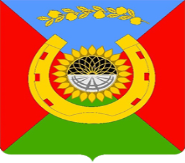 АДЫГЭ РЕСПУБЛИКЭМКIЭМуниципальнэ образованиеу«Джэджэ районым»УплъэлIун-лъытэнхэмкIэ и палат Наименование показателяУтверждено Законом о бюджете на 2023 годУтверждено Законом о бюджете на 2023 годИсполнение% исполнения  Наименование показателяпервоначальнос учетом изм.Исполнениек утв. плануА1235=4/2Доходы  бюджета851636,0  927060,0928222,4100,1- налоговые и неналоговые доходы269165,8283770,0288474,6101,7- безвозмездные поступления582470,2643290,0639747,999,4Расходы бюджета859701,7960726,2952948,799,2Профицит (+), дефицит (-) бюджета-8065,7-33666,2-24726,3хПоказатели2022г.2023г.откл. к 2022г.  (+/-)откл к 2022г. (%)доля  2022г.  (%)доля  2023г. (%)Безвозмездные поступления599529,1639747,9-436753,157,9100%100%безвозмездные поступления от других бюджетов бюджетной системы РФ, в том числе:599529,1639747,940218,8106,7100%100%дотации203720,5136826,2-66894,367,233,921,4субсидии71945,9127546,655600,7177,312,019,9субвенции305297,6358181,052883,4117,350,955,9иные межбюджетные трансферты16871,217521,7650,5103,92,82,7Доходы от возврата остатков субсидий, субвенций и иных межбюджетных трансфертов, имеющих целевое назначение, прошлых лет5816,02676,6-3139,446,00,90,4Возврат остатков  субсидий и субвенций и иных межбюджетных трансфертов, имеющих целевое назначение,  прошлых  лет-4122,2-3004,31117,972,9-0,5-0,3КодРазделУтверждено на 2023 годУточненный планФактически исполненоОтклонение, тыс. руб. Отклонение, тыс. руб. КодРазделУтверждено на 2023 годУточненный планФактически исполненок первон. бюджету к уточнен. бюджету1234567100Общегосударственные вопросы78361,572177,171142,8-7218,7-1034,3300Национальная безопасность и правоохранительная деятельность5358,25553,25538,6180,4-14,6400Национальная экономика45554,572451,866172,620618,1-6279,2500Жилищно-коммунальное хозяйство5699,521373,521373,115673,6-0,4700Образование577136,7606471,7606256,129119,4-215,6800Культура, кинематография88607,6110500,4110349,721742,1-150,71000Социальная политика47129,852625,752544,45414,6-81,31100Физическая культура и спорт580,0632,7632,152,1-0,61200Средства массовой информации4300,04700,04700,0400,00,01400Межбюджетные трансферты общего характера6973,914239,414239,47265,50,0Всего расходов859701,7960726,2952948,793247,0-7777,5№ п/п Главный распорядитель бюджетных средств Утвержденный план 2023 года, тыс. руб.Исполнено в 2023 году, тыс. руб.% исполн.Отклонение, тыс. руб.Удельный вес, %1Совет народных депутатов муниципального образования «Гиагинский район»4204,44133,798,3-70,70,42Управление культуры администрации муниципального образования «Гиагинский район»110500,4110349,799,9-150,811,73Управление финансов администрации муниципального образования «Гиагинский район»21287,321286,1100,0-1,22,24Управление образования администрации муниципального образования «Гиагинский район»623712,5623426,9100,0-285,565,45Контрольно-счетная палата муниципального образования «Гиагинский район»3892,83873,099,5-19,80,46Администрация муниципального образования «Гиагинский район»197128,7189879,496,3-7249,419,9Национальный проект/Региональный проектНаименование мероприятияРезультат выполнения мероприятийФинансированиеФинансированиеФинансированиеНациональный проект/Региональный проектНаименование мероприятияРезультат выполнения мероприятийПлан на 2023г. тыс.рубФакт за 2023г. тыс.руб.% исполненияКультура/Культурная среда (А1)Техническое оснащение муниципальных музееПриобретено оборудование и ноутбук для дома культуры им. П.Х.Афанасова, оснащены муниципальные музеи (приобретены интерактивная панель, песочница, мультимедийный стол, мебель, витрины и мобильная стойка 3571,13571,1100,0%Культура/Культурная среда (А2)Государственная поддержка лучших сельских учреждений культурыПриобретено оборудование и ноутбук для дома культуры им. П.Х.Афанасова, оснащены муниципальные музеи (приобретены интерактивная панель, песочница, мультимедийный стол, мебель, витрины и мобильная стойка 204,4204,4100,0%Культура/Творческие люди (А2)Государственная поддержка лучших работников  сельских учреждений культурывыплачена премия153,6153,6100,0%Образование/Успех каждого ребенка (Е2)Обеспечение деятельности советников директора по воспитанию и взаимодействию с детскими общественными объединениями в общеобразовательных организацияхПроведение мероприятий по обеспечению деятельности советников директора по воспитанию и взаимодействию с детскими общественными объединениями в общеобразовательных организациях497,2497,2100,0%Жилье и городская среда/Формирование современной городской среды (F2)Реализация программ формирования современной городской средыПроведен капитальный ремонт дворовой территории   ул.Международной д. 20 ст.Гиагинской. на данной территории установлены: парковые скамьи, опоры освещения, урны, комплекс спортивного оборудования, качели, заасфальтированы дорожки (тротуары), установлены металлические мостики. Также были выполнены работы по благоустройству сквера им. Кирова в ст.Дондуковской – установка детского игрового оборудования и укладка резинового покрытия4040,44040,4100,0%Жилье и городская среда/Обеспечение устойчивого сокращения непригодного для проживания жилищного фонда (F3)Переселение граждан из аварийного жилищного фондаМероприятия по переселению граждан из аварийного жилищного фонда15674,115673,7100,0Всего24140,824140,4100,0%